BAB IPENDAHULUANLatar belakang MasalahSekolah Dasar (SD) adalah salah satu bentuk satuan pendidikan dasar yang menyelenggarakan program pendidikan enam tahun. Adapun Tujuan pendidikan di sekolah dasar bertujuan memberikan bekal kemampuan dasar kepada siswa dalam mengembangkan kehidupannya sebagai pribadi, anggota masyarakat, warga negara serta mempersiapkan siswa untuk melanjutkan ke sekolah lanjutan tingkat pertama (Pasal 2 Keputusan Mendikbud No.0487 / U/ 1992 tentang Sekolah Dasar).Kurikulum Pendidikan di SD mengacu pada pasal 37 UU RI No.20 Tahun 2003 tentang sistem pendidikan nasional yang menerapkan bahwa dalam pendidikan dasar ada 10 Mata Pelajaran yang harus diajarkan kepada siswa. Salah satu mata pelajaran yang termasuk dalam kurikulum adalah Ilmu Pengetahuan Alam (IPA).Menurut Kurikulum Tingkat Satuan Pendidikan (KTSP) (DEPDIKNAS, 2006: 6) mata pelajaran IPA di Sekolah Dasar (SD) bertujuan agar peserta didik memiliki kemampuan sebagai berikut :(1)Memperoleh keyakinan terhadap kebesaran Tuhan Yang Maha Esa berdasarkan keberadaan, keindahan dan keteraturan alam ciptaan-Nya; (2) Mengembangkan pengetahuan dan pemahaman konsep-konsep IPA yang bermanfaat dan dapat diterapkan dalam kehidupan sehari-hari; (3) Mengembangkan rasa ingin tahu, sikap positif dan kesadaran tentang adanya hubungan yang saling mempengaruhi antara IPA, lingungan, teknologi dan masyarakat; (4) Mengembangkan keterampilan proses untuk menyelidiki alam sekitar, memecahkan masalah dan membuat keputusan; (5) Meningkatkan kesadaran untuk berperan serta dalam memelihara, menjaga dan lingkungan alam; (6) Meningkatkan kesadaran untuk menghargai alam dan segala keteraturannya sebagai salah satu ciptaan Tuhan; (7) Memperoleh bekal pengetahuan, konsep dan keterampilan IPA sebagai dasar untuk melanjutkan pendidikan ke SMP/MTs.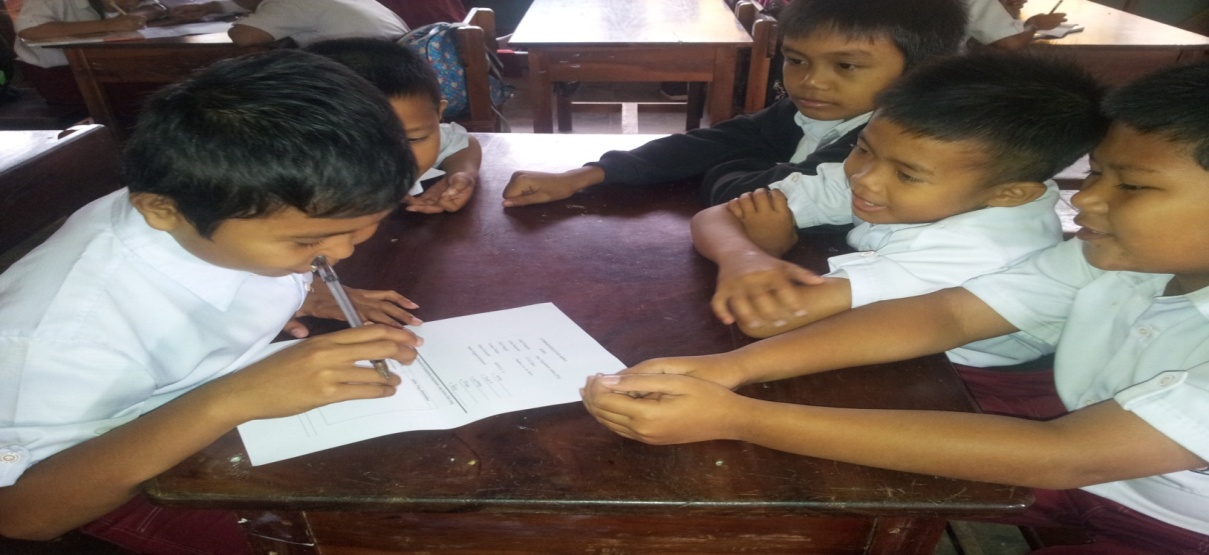 Berdasarkan Undang-Undang sistem pendidikan nasional nomor 20 tahun 2003 bahwa: Pendidkan adalah usaha dasar dan terencana untuk mewujudkan suasana belajar dan proses pembelajaran agar peserta didik secara aktif mengembangkan potensi dirinya untuk memilik kekuatan spiritual keagamaan, pengendalian diri, kepribadian, kecerdasan, akhlak mulia, serta keterampilan yang diperlukan dirinya, masyarakat, bangsa dan negara.Sehubungan dengan pencapain tujuan pendidikan nasional, telah dilakukan berbagai upaya oleh pemerintah untuk meningkatkan mutu pendidikan antara lain  diadakan peubahan dan penyesuaian kurikulum di semua jenjang pendidikan, perbaikan mutu pendidikan seperti penataran guru-guru, penggadaan buku paket, dan penambahan sarana dan prasarana untuk kegiatan belajar mengajar di kelas, termasuk pengelolahan proses pembelajaran mata pelajar IPA. Pembelajaran IPA adalah disiplin ilmu-ilmu pasti, terdiri dari Matematika dan ilmu pengetahaun alam, Trianto (2008: 78) mengemukakan:Ilmu penetahuan alam dan matematika merupakan dua disiplin ilmu yang memiliki cara kerja berbeda , tetapi keduanya berkembang pada wilayah proposisi, teori, dan dalil yang memiliki kebenaran pasti. karenanya, kedua displin ilmu itu dikelompokkan sebagai ilmu pasti yang dalam konteks tertentu sering disebut science (sains).IPA merupakan hasil kegiatan manusia berupa pengetahuan, gagasan dan konsep yang terorganisir secara logis sistematis tentang alam sekitar yang diperoleh melalui serangkaian proses ilmiah seperti: pengamatan, penyelidikan, dan penyusunan hipotesis (dugaan semetara) yang diikiti pengujian gagasan. Hal ini menunjukkan bahwa Proses pembelajaran IPA yang ideal menekankan pada pembelajaran pengalaman langsung untuk mengembangkan kompetensi agar menjelajahi dan memahami alam sekitar secara ilmiah, sehingga diharapkan dapat menjadi sarana bagi peserta didik untuk mempelajari diri sendiri dan alam sekitar, serta prospek pengembangan lebih lanjut dalam menerapkannya di dalam kehidupan sehari-hari.Berdasarkan pengamatan penulis pembelajaran yang ada Di SD Negeri 1 Pangkajene khususnya di kelas V sampai saat ini, pada mata pembelajaran Ilmu Pengetahuan Alam (IPA) adalah mata pelajaran yang kurang disukai oleh sebagian besar siswa bahkan memandang pembelajaran IPA adalah sesuatu yang tidak menarik untuk dipelajari. Hal inilah yang mengakibatkan kurangnya pemahaman  siswa pada konsep-konsep  yang ada, kurangnya antusias siswa untuk mempelajari pelajaran tersebut, siswa nampak jenuh, pembelajaran bersifat pasif sehingga apabila guru tidak dapat mengatasi masalah tersebut dapat mengganggu pembelajaran yang berlangsung.Kenyataan ini didukung oleh kajian empirik dilapangan banyak sorotan dan  kritik  yang menyatakan  bahwa kualitas  pembelajaran  masih  banyak dilakukan  secara informatif  hanya gurulah yang mendominasi  iklim pembelajaran  dikelas.Hal ini terbukti hasil tes  uji coba yang  telah  dilakukan peneliti terhadap 50  orang siswa dalam  pembelajaran  IPA ternyata setelah  dilakukan tes masih  banyak siswa yang memperoleh nilai di  bawah ketuntasan minimal (KKM), yaitu di bawah nilai 70 Dari 50 siswa kelas V.Untuk mengatasi permasalah di atas maka dalam pembelajaran IPA maka diperlukan metode atau pendekatan pembelajaran yang tepat. Salah satu pendekatan yang dapat meningkatkan hasil belajar siswa yaitu pendekatan konstruktivisme. Hal ini dimungkinkan karena dalam pembelajaran yang menggunakan pendekatan konstruktivisme, guru hanya bertindak sebagai fasilitator dan mediator.Menurut Karli dan Yuliariatiningsih (2001: 4) ada beberapa hal yang harus diperhatikan oleh pendidik apabila kegiatan belajar mengajar yang dilakukan mengacu pada pendekatan konstruktivisme, yaitu:(1) Mengakui adanya konsepsi awal yang dimiliki siswa melalui pengalaman; (2) Menekankan pada kemampuan minds-on dan hands-on; (3) Mengakui bahwa proses pembelajaran terjadi perubahan konseptual; (4) Mengakui bahwa pengetahuan tidak dapat diperoleh secara pasif; (5) Mengutamakan terjadi intreraksi sosial.Pembelajaran yang menggunakan pendekatan konstruktivisme merupakan hal positif karena dapat membangkitkan keaktifan siswa dalam mengkonstruk pengatahuan yang diawali dari konsepsi awal yang dimilikinya. Oleh sebab itu peneliti tertarik untuk melaksanakan penelitian dengan judul “Peningkatan Hasil Belajar IPA Melalui Penerapan Pendekatan Konstruktivisme Pada Siswa Kelas V SD NEGERI 1 Pangkajene Kabupaten Sidrap”Rumusan masalah Berdasarkan latar belakang yang telah diuraikan diatas, secara umum perumusan masalah adalah Bagaimana peningkatkan Hasil Belajar IPA  melalui penerapan Pendekatan Konstruktivisme pada Siswa Kelas V SD Negeri 1 Pangkajene Kabupaten Sidrap?Tujuan PenelitianTujuan penelitian ini adalah untuk mendeskripsikan peningkatan hasil belajar IPA melalui penerapan pendekatan konstruktivisme pada siswa kelas V SD Negeri 1 Pangkajene Kabupaten Sidrap.Manfaat PenelitianDari hasil penelitian ini diharapkan dapat memberikan manfaat bagi peningkatan pembelajaran di sekolah dasar pada umumnya dan khususnya bagi pembelajaran IPA di kelas V SD Negeri 1 Pangkajene. Adapun manfaat penelitian antara lain :Manfaat teoritisBagi sekolah : Meningkatkan kualitas pendidikan di SD Negeri 1 PangkajeneMeningkatkan pembinaan guru-guru dalam pembelajaran, terutama dalam pembelajaran IPA.Bagi peneliti lain : Penulisan penelitian tentang Pendekatan Konstruktivisme dapat dijadikan referensi bagi pengembangan kegiatan belajar mengajar khususnya pada sekolah dasar.Manfaat  PraktisBagi Siswa : Meningkatkan aktifitas belajar siswa pada IPA melalui pendekatan kostruktivismeMeningkatkan hasil belajar siswa pada IPA melalui pendekatan kostruktivismeBagi Guru : Mengembangkan kompetensi guru dalam merancang dan menyusun langkah-langkah pembelajaran dengan menggunakan pendekatan konstruktivisme.Meningkatkan kreativitas guru dalam mengembangkan proses pembelajaran di sekolah dasar. Bagi Pengembang Ilmu : Ada upaya bagi peneliti-peneliti lain untuk mengembangkan kurikulum mata pelajaran IPA dalam meningkatkan hasil belajar siswa sekolah dasar. BAB IIKAJIAN  PUSTAKA,  KERANGKA PIKIR DAN HIPOTESIS TINDAKANKAJIAN  PUSTAKAPendekatan KonstruktivismePengertian Pendekatan KonstruktivismePendekatan  konstruktivisme  adalah  pendekatan  pembelajaran  yang mengajak siswa untuk berpikir dan mengkonstruksi dalam memecahkan suatu  permasalahan  secara bersama-sama  sehingga didapatkan  suatu penyelesaian yang akurat (Saefudin, 2008).Bell,  Drive  dan  Leach  (Karli  dan Yuliariatiningsih ,  2001: 2) menyatakan bahwa :Pendekatan  konstruktivisme  adalah  salah  satu  pandangan  tentang proses pembelajaran  yang menyatakan  bahwa dalam proses  belajar (perolehan pengetahuan) diawali dengan terjadinya konflik kognitif. Konflik kognitif ini hanya dapat diatasi melalui pengetahuan diri (self-regulation). Dan pada akhir proses  belajar,  pengetahuan  akan  dibangun  sendiri  oleh  anak  melalui pengalamannya dari hasil belajar.   Berdasarkan  definisi di  atas,  pendekatan  konstruktivisme merupakan pembelajaran yang lebih mengutamakan pengalaman langsung dan keterlibatan siswa untuk aktif dalam kegiatan pembelajaran.Dalam  pandangan  konstruktivisme strategi  memperoleh  pengetahuan lebih  diutamakan  dibandingkan  seberapa banyak  siswa memperoleh dan mengingat pengetahuan. Dalam  pendekatan  konstruktivisme guru berperan sebagai fasilitator sekaligus membimbing dan mengarahkan siswa membangun sendiri pengetahuan dengan terlibat secara aktif dalam proses pembelajaran.Ciri-ciri Pendekatan KonstruktivismeTrianto  (2007)  menyebutkan  bahwa pendekatan  konstruktivisme mempunyai ciri-ciri sebagai berikut:(1) Dengan adanya pendekatan konstruktivisme, pengembangan pengetahuan bagi siswa dapat dilakukan oleh siswa itu sendiri melalui kegiatan  penelitian  atau pengamatan  langsung  sehingga  siswa  dapat menyalurkan  ide-ide  baru  sesuai  dengan  pengalaman  dengan menemukan fakta yang sesuai dengan kajian teori; (2) Antara  pengetahuan-pengetahuan  yang ada  harus  ada keterkaitan dengan pengalaman yang ada dalam diri siswa; (3) Setiap siswa mempunyai peranan penting dalam menentukan apa yang mereka pelajari; (4) Peran  guru  hanya sebagai  pembimbing dengan menyediakan  materi atau  konsep  apa yang  akan  dipelajari  serta memberikan  peluang kepada siswa untuk  menganalisis sesuai  dengan  materi  yang dipelajari.Prinsip- prinsip  Konstruktivisme  Trianto  (2007)  Secara garis  besar menyebutkan,  prinsip prinsip  Konstruktivisme  yang  diterapkan dalam belajar mengajar adalah: (1) Pengetahuan dibangun oleh siswa sendiri; (2) Pengetahuan  tidak dapat dipindahkan  dari  guru ke  murid, kecuali hanya dengan keaktifan murid sendiri untuk menalar; (3) Murid  aktif  mengkontruksi  secara terus  menerus,  sehingga  selalu terjadi perubahan konsep ilmiah; (4) Guru  sekedar membantu menyediakan saran  dan situasi  agar proses kontruksi berjalan lancar; (5) Menghadapi masalah yang relevan dengan siswa; (6) Struktur  pembelajaran  seputar konsep  utama pentingnya sebuah pertanyaan; (7) Mencari dan menilai pendapat siswa; (8) Menyesuaikan kurikulum untuk menanggapi anggapan siswa.Dari semua itu hanya ada satu prinsip  yang paling penting adalah guru tidak boleh hanya semata-mata memberikan pengetahuan kepada siswa. Siswa harus membangun pengetahuan didalam benaknya sendiri. Seorang guru dapat membantu  proses  ini dengan  cara-cara mengajar  yang membuat  informasi menjadi sangat bermakna dan sangat relevan bagi siswa, dengan memberikan kesempatan kepada siswa untuk menemukan atau menerapkan sendiri ide-ide dan dengan mengajak siswa agar menyadari dan menggunakan strategi-strategi mereka sendiri  untuk  belajar.  Guru  dapat memberikan  tangga kepada siswa yang mana tangga itu  nantinya dimaksudkan  dapat  membantu  mereka mencapai tingkat penemuan.Tahapan – tahapan Pendekatan KonstruktivismeMenurut Karli (2004) Pendekatan Konstruktivisme adalah salah satu pandangan tentang proses pembelajaran yang menyatakan bahwa dalam proses belajar  diawali dengan  terjadinya konflik  kognitif. Pada Pendekatan Konstruktivisme ada empat tahapan yang akan dilalui oleh siswa untuk dapat membentuk pola pikir yang sesuai dengan teori konstruktivisme, seperti yang terlihat pada gambar tahapan dibawah iniEmpat tahapan pada Pendekatan KonstruktivismeEmpat tahap Pendekatan Konstruktivisme meliputi yaitu :Tahapan pertama adalah apersepsi, pada tahap ini dilakukan kegiatan Menghubungkan konsepsi awal, mengungkapkan pertanyaan-pertanyaan dari materi sebelumnya yang merupakan konsep prasyarat. Misalnya : mengapa baling-baling dapat berputar?Tahap kedua adalah eksplorasi, pada tahap ini siswa mengungkapkan dugaan  sementara terhadap  konsep  yang mau  dipalajari.  Kemudian siswa menggali menyelidiki dan menemukan sendiri  konsep  sebagai jawaban dari dugaan sementara  yang  dikemukakan  pada tahap sebelumnya, melalui manipulasi benda langsung.  Tahap  ketiga, diskusi  dan  penjelasan  konsep,  pada tahap  ini siswa mengkomunikasikan hasil penyelidikan dan temuannya, pada tahap ini pula guru menjadi fasilitator dalam menampung dan membantu siswa membuat kesepakatan kelas, yaitu setuju atau tidak dengan pendapat kelompok  lain  serta memotifasi  siswa mengungkapkan  alasan  dari kesepakatan tersebut melalui kegiatan tanya jawab.Tahap  keempat,  pengembangan dan  aplikasi,  pada tahap  ini guru memberikan  penekanan  terhadap  konsep-konsep esensial,  kamudian siswa membuat kesimpulan melalui bimbingan guru dan menerapkan pemahaman konseptual  yang  telah  diperoleh melalui pembelajaran saat itu melalui pengerjaan tugas.Kelebihan Pendekatan KonstruktivismePada dasarnya tidak terdapat pendekatan, strategi, Pendekatan, gaya atau pola mengajar yang paling baik untuk semua materi pelajaran, yang ada adalah sesuai  atau  tidak  dengan  materi  pelajaran pada waktu  dan  kondisi pelaksanaannya. Oleh karena itu guru diharapkan menguasai berbagai macam pendekatan,  strategi,  Pendekatan,  gaya atau  pola  mengajar sebab  setiap pendekatan, strategi, Pendekatan, gaya atau pola mengajar memiliki kelebihan dan kekurangan.Menurut  Sidik  (2008) Kelebihan dalam  menggunakan  Pendekatan konstruktivisme adalah :Pembelajaran  berdasarkan  konstruktivisme  memberikan  kesempatan kepada siswa untuk  mengungkapkan  gagasan  secara eksplisit  dengan menggunakan bahasa siswa sendiri, berbagi gagasan dengan temannya, dan mendorong siswa memberikan penjelasan tentang gagasannya.Pembelajaran berdasarkan konstruktivisme memberi pengalaman  yang berhubungan dengan gagasan yang telah dimiliki siswa atau rancangan kegiatan  disesuaikan  dengan  gagasan  awal siswa agar  siswa memperluas  pengetahuan  mereka tentang fenomena dan  memiliki kesempatan  untuk  merangkai  fenomena,  sehingga siswa terdorong untuk  membedakan  dan memadukan  gagasan tentang fenomena yang menantang siswa.Konstruktivisme  memberi  siswa kesempatan  untuk  berpikir  tentang pengalamannya. Ini dapat mendorong siswa berpikir kreatif, imajinatif, mendorong refleksi  tentang Pendekatan  dan teori, mengenalkan gagasan-gagasan pada saat yang tepat.Pembelajaran  berdasarkan  konstruktivisme  memberi  kesempatan kepada siswa untuk mencoba gagasan baru agar siswa terdorong untuk memperoleh kepercayaan diri dengan menggunakan berbagai konteks, baik  yang telah  dikenal  maupun  yang baru  dan akhirnya memotivasi siswa untuk menggunakan berbagai strategi belajar.Konstruktivisme  mendorong siswa untuk  memikirkan  perubahan gagasan  mereka setelah menyadari  kemajuan  mereka serta memberi kesempatan siswa untuk mengidentifikasi perubahan gagasan mereka.Konstruktivisme  memberikan  lingkungan  belajar yang kondusif  yang mendukung  siswa mengungkapkan  gagasan, saling menyimak, dan menghindari kesan selalu ada satu jawaban yang benar.Kelemahan Pendekatan KonstruktivismeMenurut  Sidik  (2008)  kelemahan  dalam  menggunakan  Pendekatan konstruktivisme adalah :Siswa  mengkonstruksi  pengetahuannya sendiri, tidak  jarang bahwa hasil konstruksi  siswa tidak  cocok  dengan  hasil  konstruksi  para ilmuan sehingga menyebabkan miskonsepsi.Konstruktivisme menanamkan agar siswa membangun pengetahuannya sendiri, hal ini pasti membutuhkan waktu yang lama dan setiap siswa memerlukan penanganan yang berbeda-beda.Situasi  dan  kondisi  tiap  sekolah  tidak sama, karena tidak  semua sekolah  memiliki sarana prasarana yang  dapat  membantu  keaktifan dan kreatifitas siswa.Mata Pelajaran IPA di SDPengertian Pembelajaran IPA di Sekolah DasarIlmu  Pengetahuan  Alam  merupakan  terjemahan  dari  Bahasa Inggris yaitu  natural science, natural yang artinya alam  dan  science yang  artinya ilmu pengetahuan. Jadi IPA dapat diartikan sebagai ilmu tentang alam.Menurut Harlen (Sulistyorini, 2007: 44) ilmu pengetahuan alam sebagai berikut:(1) Merupakan akumulasi pengetahuan yang di sistematisasikan atau kesatuan pengetahuan yang terorganisasikan; (2) Suatu pendekatan atau suatu metode pendekatan terhadap seluruh dunia empiris, yaitu dunia terikat oleh faktor ruang dan waktu, dunia yang pada prinsipnya dapat di amati oleh panca indera manusia.IPA merupakan  ilmu  yang  tidak  berdiri  sendiri,  melainkan  saling berkaitan  sehingga membentuk  suatu  kesatuan  yang utuh.  IPA  bukan  hanya kumpulan  fakta-fakta, konsep-konsep, prinsip-prinsip,  tetapi juga merupakan cara kerja, cara berpikir dan cara memecahkan masalah.Pada hakekatnya IPA dapat dipandang sebagai suatu proses, produk dan pemupukan  sikap,  dimana ketiganya mempunyai  keterkaitan.  IPA  sebagai proses  memiliki arti  bagaimana proses  untuk  mendapatkan  IPA.  Sebagai produk, IPA merupakan akumulasi hasil dari suatu proses artinya setiap yang dipelajari ada hasilnya. IPA sebagai pemupukan sikap mengandung arti bahwa dengan adanya pembelajaran IPA, siswa diharapkan mempunyai sikap ilmiah terhadap alam sekitar.Menurut Harlen (Sulistyorini, 2007: 10) ada sembilan sikap ilmiah yang dapat dikembangkan pada anak usia SD/MI, yaitu:(1) Sikap ingin tahu; (2) Sikap ingin mendapatkan sesuatu yang baru; 3) Sikap kerjasama; (4) Sikap tidak putus asa; (5) Sikap mawas diri; (6) Sikap bertanggung jawab Sikap bertanggung jawab; 7) Sikap berpikir bebas; (8) Sikap mawas diri; (9) Sikap kedisiplinan diri.Sikap di atas dapat dikembangkan pada saat siswa melakukan percobaan dan berdiskusi, sehingga sebagai seorang guru kita dituntut untuk memberikan kebebasan kepada siswa untuk mengamati dan mencari tahu mengenai suatu konsep dari obyek yang diamati.IPA perlu diajarkan di SD, Samatowa (2006: 3) mengemukakan empat alasan mengapa IPA perlu diajarkan di SD diantaranya:IPA mempunyai faedah bagi suatu bangsa, kesejahteraan suatu bangsa banyak sekali bergantung pada kemampuan bangsa tersebut dalam bidang IPA.Bila IPA diajarkan menurut cara yang tepat, maka IPA merupakan suatu pelajaran yang memberikan kesempatan berpikir kritis.Bila IPA diajarkan melalui percobaan-percobaan yang dilakukan sendiri oleh anak, maka IPA tidaklah merupakan mata pelajaran yang bersifat hapalan belaka.Mata pelajaran IPA mempunyai nilai-nilai pendidikan yaitu mempunyai potensi yang dapat membentuk kepribadian anak secara menyeluruh. Berdasarkan alasan-alasan di atas, dalam pembelajaran IPA sebaiknya guru memberikan kesempatan kepada siswa untuk berpikir kritis. Guru juga harus mengarahkan dan membangkitkan rasa ingin tahu siswa, sehingga siswa dapat  membangun  pengetahuannya dengan melakukan  penyelidikan.  Bila dalam pembelajaran IPA guru dapat memberdayakan siswa untuk aktif maka tujuan dari pembelajaran IPA akan akan tercapai dengan baik.Tujuan ilmu pengetahaun alamIPA sebagai mata pelajaran di sekolah dasar di ajarkan di kelas tiga sampai kelas enam. Dalam dua tahun  pertama di sekolah dasar, IPA di ajarkan secara terpadu dalam mata pelajaran tematik dalam bentuk bacaan yang berkaitan dengan lingkungan dan gejala alam. Secara umum fungsi dan tujuan IPA (sains) berdasarkan kurikulum berbasisi kompetensi (Depdiknas, 2003: 2) adalah sebagai berikut:(1)  menanamkan keyakinan terhadap Tuhan Yang Maha Esa; (2) mengembangkan keterampilan, sikap, dan nilai ilmiah; (3) mempersiapkan siswa menjadi warga negara  yang melek sains dan teknologi; (4) menguasai konsep sains untuk bekal ilmu di masyarakat dan melanjutkan pendidikan kejenjang yang lebih tinggi. C. Hasil BelajarPengertian Hasil BelajarSecara umum pengertian Hasil berdasarkan Kamus Besar Bahasa Indonesia (2005: 391) “berarti sesuatu yang diadakan (dibuat, dijadikan) oleh sebuah usaha; akibat kesudahan (dari pertandingan, ujian dan sebagainya)”. Sedangkan Belajar berdasarkan Kamus Besar Bahasa Indonesia (2005: 17) diartikan berusaha memperoleh kepandaian atau ilmu.Berdasarkan uraian diatas, hasil belajar merupakan sasaran dari pelaksanaan proses pembelajaran khususnya yang berlangsung pada sekolah dasar. Apabila proses pembelajaran berjalan dengan baik, maka hasil belajar juga baik, artinya hasil belajar harus bisa dimanfaatkan sebaik-baiknya oleh pengajar dalam menyelesaikan suatu masalah dan sebagai bahan pertimbangan dalam rangka melakukan proses pembelajaran selanjutnya.Adapun pengertian hasil belajar menurut Sudjana  (2009: 34) bahwa ‘hasil belajar adalah kemampuan-kamampuan yang dimiliki siswa setelah ia menerima pengalaman belajar”, sedangkan Soedijarto (Winataputra, 2007: 18) mengemukakan bahwa :Hasil belajar adalah tingkat penguasaan yang dicapai oleh pelajar dalam mengikuti program belajar mengajar sesuai dengan tujuan pendidikan yang diterapkan. Hasil belajar dalam hal ini meliputi wawasan kognitif, afektif dan kecakapan belajar seorang pelajar.Djamarah (2002: 13) mengatakan bahwa: Belajar adalah serangkaian kegiatan jiwa raga untuk memperoleh perubahan tingkah laku sebagai hasil dari pengalaman individu dalam interaksi dengan lingkungannya yang menyangkut kognitif, afektif dan psikomotor. Seseorang dikatakan belajar bila dapat diasumsikan dalam diri orang tersebut terjadi suatu proses kegiatan yang mengakibatkan perubahan tingkah laku dari tidak mampu mengerjakan menjadi mampu mengerjakannya. Kegiatan dan usaha untuk mencapai kegiatan tingkat laku itu merupakan proses belajar, sedangkan perubahan tingkah laku itu sendiri merupakan hasil belajar.Berdasarkan uraian dapat disimpulkan bahwa hasil belajar dapat dinyatakan sebagai tingkat penguasaan bahan pelajaran setelah mendapatkan atau memperoleh pengalaman belajar dalam kurung waktu tertentu yang dapat diukur dengan  menggunakan tes atau penilaian tertentu melalui proses belajar mengajar yang melibatkan siswa dan guru, sehingga siswa sekolah dasar mampu memecahkan masalah dan menyesuaikan diri terhadap situasi-situasi yang dihadapi dalam proses belajarnya dengan lingkungan dimana siswa sekolah dasar tersebut berada.Faktor-faktor yang mempengaruhi hasil belajarHasil belajar dipengaruhi oleh faktor inernal dan faktor eksternal yaitu faktor yang terjadi dalam diri pelajar dan faktor eksternal adalah faktor yang ada diluar pelajaran.Faktor internal diantaranya adalah :Faktor jasmaniahFaktor yang bersumber pada keadaan jasmani, seperti :Faktor KesehatanKesehatan adalah keadaan seseorang pada keadaan fit. Keadaan seseorang berpengaruh terhadap belajarnya. Aproses belajar seseorang akan berpengaruh jika kesehatannya terganggu. Cacat tubuhCacat tubuh adalah suatu hal yang menyebabkan kurang baik atau kurang sempurna keadaan tubuh / badan.Faktor psikologiFaktor psikologi berasal dari kondisi pisikis seseorang. Faktor yang tergolong kedalam faktor psikologis yang mempengaruhi belajar (Sudjana, 2009: 3)  Faktor-faktor tersebut adalah :IntelegensiIntelegensi besar pengaruhnya terhadap kemajuan belajar. Dalam situasi yang sama, siswa yang mempunyai tingkat intelegensi yang tinggi akan lebih berhasil dari pada siswa yang mempunyai intelegensi rendah.PerhatianPerhatian adalah keaktifan siswa yang semata-mata tertuju pada suatu objek. Untuk dapat memperoleh prestasi belajar yang baik, maka siswa harus mempunyai perhatian terhadap bahan belajar yang dipelajarinya. Jika bahan pelajaran tersebut tidak mendapat perhatian siswa, maka akan menimbulkan kebosanan dan pada akhirnya mengakibatkan tidak lagi suka belajar.Faktor ekstern diantaranya adalah :Faktor KeluargaCara orang tua mendidikCara orang tua mendidik anaknya akan berpengaruh terhadap belajarnya. Orang tua yang tidak atau kurang memperhatikan pendidikan anaknya, misalnya acuh tak acuh terhadap belajar anaknya.Perhatian orang tuaBila anak sedang belajar seharusnya orang tua tidak menganggu dengan tugas-tugas rumah, sehingga anak dapat belajar dengan baik. Suasana rumah yang dimaksud adalah situasi atau kejadian yang terjadi didalam keluarga dimana anak berada, agar anak dapat berjalan dengan baik perlu diciptakan suasana lingkungan rumah yang tenang dan tentram. Untuk itu diharapkan orang tua mampu menciptakan suasana lingkungan rumah yang paling positif untuk belajar.  Keadaan ekonomiAnak akan belajar  dengan baik apabilah kebutuhan pokok dan fasilitas belajar terpenuhi. Apabilah keadaan ekonomi keluarga kurang, maka fasilitas maupun kebutuhan pokok anak kurang terpenuhi sehinggga menganggu anak belajar. Sebaliknya keadaan ekonomi keluarga anak yang kaya mengakibatkan anak hanya bersenang-senang sehingga anak kurang memusatkan perhatiannya kepada belajar. Hal ini dapat menganggu anak dalam belajar. Faktor sekolahHubungan guru dengan siswaKomunikaasi yang kurang akrab antar guru dengan siswa akan manganggu proses belajar mengajar, karena siswa akan merasa enggan untuk berpartisipasi aktif dalam belajar. Sebaiknya guru yang membina hubungan baik dengan siswa, siswa akan merasa diperhatikan sehingga menimbulkan minat untuk belajar.Metode mengajarMetode mengajar merupakan cara yang digunakan guru untuk menyampaikan materi kepada siswa. Setiap pokok bahasan dituntut penggunaan metode yang berbeda-beda. Oleh karena itu, di harapkan guru mampu menguasai berbagai model mengajar agar dapat mempermudah pemahaman siswa tentang materi yang disampaikan (Sudjana, 2009: 7).KERANGKA PIKIRRendahnya  Hasil belajar IPA adalah salah satu masalah yang dialami oleh siswa kelas V SD Negeri 1 Pangkajene Kabupaten Sidrap. Hal ini disebabkan oleh 2 faktor yaitu faktor dari guru dan faktor dari siswa. Faktor yang disebabkan oleh guru adalah  kualitas  pembelajaran  masih  banyak dilakukan  secara informatif  hanya gurulah yang mendominasi  iklim pembelajaran  dikelas. Dan faktor yang di sebabkan oleh siswa adalah Kurangnya pemahanan  siswa pada konsep-konsep  yang ada, kurangnya antusias siswa untuk mempelajari pelajaran tersebut, siswa nampak jenuh, pembelajaran bersifat pasif sehingga apabila guru tidak dapat mengatasi masalah tersebut dapat mengganggu pembelajaran yang berlangsung.Adanya permasalahan dari kedua faktor tersebut, maka diperlukan suatu usaha untuk mengatasi masalah tersebut sehingga hasil belajar siswa menjadi meningkat. Usaha yang dilakukan yaitu dengan menerapkan Pendekatan Konstruktivisme. Adapun penerapan Pendekatan Konstruktivisme yaitu (1) Apersepsi (2) Eksplorasi (3) Diskusi dan penjelasan konsep (4) Pengembangan dan aplikasi.Pendekatan Konstruktivisme diharapkan dapat meningkatkan hasil belajar IPA di kelas V. Berdasarkan uraian tersebut maka kerangka penelitian dapat digambarkan sebagai berikut :Skema kerangka :Gambar 1. Kerangka Pikir PenelitianC.   HIPOTESIS TINDAKANBerdasarkan kerangka teoritik di atas, maka hipotesis tindakan penelitian ini adalah Jika  pendekatan Konstruktivisme pada mata pelajaran IPA diterapkan, maka hasil belajar siswa kelas V SD Negeri 1 Pangkajene Kabupaten Sidrap meningkat.BAB IIIMETODE PENELITIANPendekatan Dan Jenis PenelitianPendekatan 	Pendekatan yang digunakan dalam penelitian ini adalah Pendekatan Kualitatif  deskriptif. Dimana pendekatan kualitatif yaitu pendekatan yang bertujuan  mengembangkan pengertian dan konsep-konsep serta mementingkan proses dari pada hasil ( Trianto, 2011 ). Sedangkan Pendekatan Deskriptif yaitu penelitian yang berusaha mendeskripsikan  suatu gejala, peristiwa, kejadian yang terjadi saat sekarang, serta memusatkan perhatian kepada masalah– masalah aktual ( Trianto, 2011 ). Jenis penelitian	Untuk jenis penelitiannya yaitu Penelitian Tindakan Kelas ( PTK ) dimana Arikunto (2010: 2) mengemukakan bahwa :	Penelitian tindakan kelas bukan sekedar mengajarkan seperti biasanya, tetapi harus mengandung satu pengertian, bahwa tindakan yang dilakukan didasarkan atas upaya meningkatkan hasil, yaitu lebih baik dari sebelumnya.	Adapun tahapan-tahapan penting dalam penelitian tindakan kelas meliputi perencanaan, tindakan, observasi, dan  refleksi terhadap tindakan, dan perencanaan ulang ( revisi rencana dan revisi tindakan) .Fokus Penelitian	Adapun fokus / sasaran utama dalam penelitian ini yaitu : Faktor proses, yaitu dengan melihat aktifitas pembelajaran yang terjadinya interaksi antara guru dengan  siswa, antara siswa dengan siswa dan lainnya pada saat kegiatan belajar mengajar berlangsung dengan menerapkan Pendekatan Konstruktivisme .Faktor hasil belajar, yaitu dengan melihat nilai hasil belajar  IPA yang diperoleh siswa setelah tes. Setting Dan Subjek PenelitianSetting Penelitian 	Penelitian ini dilaksanakan di semester genap  tahun ajaran  2012/2013. Lokasi penelitian ini ditetapkan berdasarkan pertimbangan bahwa di sekolah ini belum ada yang melakukan penelitian tindakan kelas yang menerapkan Pendekatan Konstruktivisme di kelas V.Subjek Penelitian	    Subjek penelitian tindakan kelas ini adalah guru dan siswa kelas V sebanyak 50 siswa yang terdiri dari 23 siswa laki-laki dan 27 siswa perempuan pada tahun ajaran 2012/2013 . Prosedur Pelaksanaan PenelitianDesain penelitian yang digunakan dalam penelitain ini adalah penelitian tindakan kelas. Di mana model yang di gunakan adalah model Kemmis dan Taggart.Adapun skema dari model penelitian ini, yaitu sebagai berikut : Alur skema PTK menurut Kemmis dan Taggart (Arikunto 2010 : 16)Adapun penjelasan dari skema di atas, yaitu sebagai berikut:Skema PTK yang di adaptasi dari Kemmis dan TaggartBerdasarkan skema di atas, maka prosedur kerja penelitian tindakan kelas ini adalah sebagai berikut :Siklus IPerencanaan Pada tahap perencanaan siklus I, guru dan peneliti secara bersama-sama melakukan kegiatan sebagai berikut:Menelaah kurikulum KTSP mata pelajaran IPA kelas V dengan materi  peristiwa alam;Menyusun silabus;Menyusun RPP;Membuat lembar observasi untuk guru dan siswa;Membuat LKS;Membuat alat evaluasi untuk setiap akhir siklus.Pelaksanaan Tahap ini merupakan implementasi pelaksanaan rancangan yang telah disusun secara kolaboratif antara peneliti sebagai observer, dan guru. Adapun kegiatan yang dilakukan setiap siklus adalah sebagai berikut : Guru melakukan apersepsi yaitu Guru menghubungkan materi sebelumnya tentang lapisan bumi yang di umpamakan sebuah telur rebus dimana telur rebus memiliki lapisan. Lapisan luar telur di umpamakan kerak bumi, bagian putih telur di umpamakan matel bumi, dan kuning telur di umpamakan inti luar dan dalam bumi. Kemudian seiring berjalannya waktu bumi mengalami perubahan yang bisa terjadi secara alami di sebabkan peristiwa alam.Kemudian guru melaksanakan eksplorasi, pada tahap ini siswa mengungkapkan dugaan  sementara terhadap materi peristiwa alam  yang mau  dipalajari.  Kemudian siswa menggali menyelidiki dan menemukan sendiri  penegertian peristiwa alam gempa bumi tektonik dan vulkanik serta akibat yang di timbulkan sebagai jawaban dari dugaan sementara  yang  dikemukakan  pada tahap sebelumnya. Siswa berdiskusi  dan  menjelasan  penegertian peristiwa alam gempa bumi tektonik dan vulkanik serta akibat yang di timbulkan ,  pada tahap  ini siswa mengkomunikasikan hasil penyelidikan dan tamuannya, pada tahap ini pula guru menjadi fasilitator dalam menampung dan membantu siswa membuat kesepakatan kelas, yaitu setuju atau tidak dengan pendapat kelompok  lain  serta memotifasi  siswa mengungkapkan  alasan  dari kesepakatan tersebut melalui kegiatan tanya jawab.Guru mengembangan dan  siswa mengaplikasikan,  pada tahap  ini guru memberikan  penekanan  terhadap  penegertian peristiwa alam gempa bumi tektonik dan vulkanik serta akibat yang di timbulkan,  kamudian siswa membuat kesimpulan melalui bimbingan guru dan menerapkan pemahaman apa yang dilakukan saat peristiwa alam terjadi.Kegiatan belajar mengajar pada siklus I dilaksanakan selama 4 jam pelajaran dan  untuk siklus II juga dilaksanakan selama 4 jam pelajaran. Semuanya berjumlah 8 jam pelajaran, satu jam pelajaran selama 35 menit. Kegiatan belajar mengajar secara keseluruhan dilaksanakan selama 4 kali pertemuan.Pengamatan atau ObservasiSelama proses pembelajaran, diadakan pengamatan tentang :  Aktivitas guru dan siswa dalam mengikuti pembelajaran. Pengumpulan data melalui tes atau alat penilaian. Evaluasi terhadap hasil observasi dan hasil evaluasi guru.RefleksiKegiatan refleksi bertujuan untuk menganalisis data pada setiap akhir siklus pembelajaran. Hasil refleksi  pada siklus pertama menjadi bahan tindakan untuk siklus berikutnya hingga tecapai hasil yang diharapkan.Teknik Pengumpulan DataAdapun teknik pengumpulan data yang akan dilakukan dalam penelitian ini adalah sebagai berikut:1)  Observasi : dilakukan untuk mengamati kesesuaian antara pelaksanaan tindakan dan perencanaan yang telah disusun dan untuk mengetahui sejauh mana pelaksanaan tindakan dapat menghasilkan perubahan yang sesuai dengan yang dikehendaki. Observasi yang dilakukan mengacu pada dua aspek yaitu observasi aspek guru dan observasi aspek siswa.2) Tes : dilakukan untuk mengumpulkan informasi tentang sejauh mana tingkat hasil belajar  siswa pada materi pelajaran.3) Dokumentasi : memuat tentang data-data yang diambil disekolah tersebut berupa bukti-bukti fisik yang dibutuhkan selama penelitian seperti nilai mid semester dan nilai hasil tes serta gambar-gambar kegiatan selama melakukan penelitian di kelas.Teknik Analisis Data	Data yang terkumpul dianalisis dengan menggunakan analisis kualitatif dan kuantitatif.Analisis kualitatif digunakan untuk menjelaskan hasil-hasil tindakan yang mengarah pada keaktifan siswa dan guru selama proses belajar mengajar. Analisis kuantitatif digunakan untuk menghitung nilai hasil belajar IPA yang meliputi: rata-rata, nilai terendah, nilai tertinggi dan persentase yang dicapai siswa setiap siklus. Untuk melihat hasil belajar siswa, maka digunakan kategori hasil belajar menurut Depdikbud (2006: 8) yaitu sebagai berikut:     Tabel 3.1. Kategori hasil belajar siswaIndikator KeberhasilanIndikator keberhasilan dalam penelitian ini terdiri dari indikator proses dan hasil pembelajaran. Dari segi proses yaitu apabila terjadi perubahan  kearah yang lebih baik dari pembelajaran sebelumnya dengan indikator penilaian sebagai berikut: (a) keaktifan siswa, (b) aktifitas belajar siswa. Aktifitas belajar siswa keberhasilannya dinilai dari keterlaksanaan tidaknya seluruh kegiatan pembelajaran, baik kegiatan guru maupun siswa.		Untuk melihat persentase pelaksanaan baik aktivitas mengajar guru maupun siswa digunakan indikator keberhasilan menurut Nurkancana  (1986 :80) yaitu sebagai berikut : Tabel  3.2. Indikator Keberhasilan Dari segi hasil yaitu apabila terdapat 85% siswa yang memperoleh skor minimal 70 pada mata pelajaran IPA setelah diterapkan pendekatan konstruktivisme maka kelas dianggap tuntas secara klasikaBAB IVHASIL PENELITIAN DAN PEMBAHASANHasil PenelitianDalam bagian ini dipaparkan data dan temuan hasil penelitian yang menunjukkan meningkatnya hasil belajar IPA melalui pendekatan konstruktivisme Data tindakan, temuan dan refleksi diperoleh melalui hasil observasi dan dokumentasi hasil belajar siswa. Data setiap tindakan dipaparkan secara terpisah. Adapun paparan data penelitian mencakup (1) paparan data sebelum tindakan, (2) paparan data siklus I, dan (3) paparan data siklus II. Hal ini bertujuan untuk melihat perkembangan alur setiap siklus.	Pembelajaran IPA melalui pendekatan konstruktivisme di kelas V SD Negeri 1 Pangkajene Kabupaten Sidrap merupakan suatu proses yang mencakup:                             (1) perencanaan pembelajaran; (2) pelaksanaan tindakan pembelajaran;                       (3) observasi dalam penelitian dan (4) refleksi tindakan. Pada bab ini akan dibahas dan dianalisis hasil-hasil penelitian yang diperoleh selama penelitian berlangsung yaitu tentang perubahan-perubahan yang terjadi pada siswa baik perubahan prilaku, berupa keaktifan, kehadiran, ketuntasan belajar, maupun hasil belajar siswa dalam belajar IPA melalui pendekatan konstruktivisme.Paparan Data Sebelum PenelitianSebelum melaksanakan penelitian, peneliti mengadakan kunjungan pada sekolah yang akan dijadikan tempat penelitian untuk melakukan koordinasi dengan kepala sekolah agar diizinkan melaksanakan penelitian pada sekolah yang dipimpinnnya. Hasil koordinasi ternyata peneliti diizinkan untuk melakukan penelitian pada sekolah tersebut. Selanjutnya kepala sekolah menyerahkan sepenuhnya pada guru IPA kelas V untuk membicarakan rencana selanjutnya. Berdasarkan hasil koordinasi guru kelas dengan kepala sekolah, maka kelas V SD Negeri 1 Pangkajene kabupaten Sidrap dijadikan sebagai tempat sumber data penelitian. Selanjutnya peneliti melakukan wawancara dengan guru kelas V untuk mengetahui dan mendapatkan informasi mengenai pelaksanaan pembelajaran IPA di  kelas V.Berdasarkan hasil wawancara dengan guru kelas V maka penelitian ini akan dilaksanakan pada siswa kelas V semester II tahun pelajaran 2012/2013 SD Negeri 1 Pangkajene Kabupaten Sidrap. Metode pelaksanaannya mengikuti prinsip kerja Penelitian Tindakan Kelas (PTK) yang terdiri dari empat tahap, yaitu perencanaan, pelaksanaan tindakan, observasi, dan refleksi. Pelaksanaan penelitian dimulai pada tanggal 06 Mei sampai dengan 06 Juni 2013 dengan waktu sebagaimana proses pembelajaran berlangsung yakni 07.30 – 09.15 Wita.  Data penelitian berupa hasil belajar siswa diperoleh dengan melakukan tes hasil belajar pada akhir siklus I dan II, sedangkan data pendukung berupa aktivitas belajar siswa yang muncul selama pembelajaran dengan menggunakan pendekatan konstruktivisme diperoleh dengan menggunakan instrumen observasi aktivitas model checklist. Data tersebut ditabulasikan dalam tabel lalu dinilai dan dihitung nilai frekuensi dan persentasenya kemudian menjadi sumber acuan untuk interpretasi dalam analisis deskriptif.Pelaksanaan tindakan pembelajaran, menggunakan satu observer dimana peneliti sendiri yang bertindak sebagai observer kemudian guru bidang studi IPA yang bertindak sebagai pelaksana pembelajaran. Tahap-tahap pembelajaran setiap tindakan disesuaikan dengan tahap-tahap pembelajaran yang berdasarkan pada pendekatan konstruktivisme. Deskripsi pembelajaran dengan menggunakan pendekatan konstruktivisme dalam meningkatkan hasil belajar siswa disajikan sebanyak dua siklus. Pelaksanaan tindakan siklus I, dengan materi pokok peristiwa alam dan materi ajar yang disajikan pada pertemuan I adalah gempa bumi, pertemuan II gunung merapi sedangkan pada tindakan siklus II dengan materi yang disajikan pada pertemuan I adalah banjir dan pertemuan II tsunami dan angin puting beliung. Adapun perincian setiap siklus adalah sebagai berikut: Data Pelaksanaan Tindakan Siklus IKegiatan yang dilakukan pada siklus I dengan tahapan-tahapan yang meliputi perencanaan, pelaksanaan tindakan, observasi dan refleksi. Masing- masing keempat tahapan tersebut akan diuraikan sebagai berikut:Perencanaan Siklus IKegiatan yang dilaksanakan pada tahap perencanaan dalam penelitian tindakan kelas siklus pertama yaitu: menelaah kurikulum untuk menyamakan persepsi antara guru dan peneliti, menyusun rencana pelaksanaan pembelajaran, mendalami materi pokok dan membuat lembar kerja siswa serta menyiapkan peralatan yang diperlukan untuk kegiatan diskusi dan pembelajaran di kelas, mengembangkan alat evaluasi hasil belajar siswa pada mata pelajaran IPA untuk evaluasi individu pada akhir siklus termasuk membuat kunci jawaban dan aturan penskoran.Pelaksanaan Siklus IPelaksanaan pembelajaran pada siklus I berlangsung dalam dua kali pertemuan. Pertemuan I dilaksanakan pada hari senin, 13 Mei 2013 dan pertemuan II pada hari selasa, 14 Mei 2013, yang berupa mengajarkan materi gempa bumi dan gunung meletus sedangkan tes akhir siklus I diberikan pada hari senin, 20 Mei 2013. Kegiatan yang dilakukan pada tahap pelaksanaan, meliputi kegiatan awal, kegiatan inti dan kegiatan akhir. Masing-masing kegiatan tersebut akan dideskripsikan sebagai berikut :Pertemuan Pertama (Senin, 13 Mei 2013)Pertemuan pertama membahas tentang peristiwa alam gempa bumi, adapun tujuan pembelajarannya adalah: 1. Siswa dapat Menjelaskan pengertian peristiwa alam (Produk) 2. Siswa dapat Menjelaskan pengertian Gempa bumi  (Produk), 3. Siswa dapat Menjelaskan pengertian gempa tektonik dan vulkanik (Produk). 4. Mengidentifikasi akibat yang di timbulkan Gempa bumi ( Proses) 5. Siswa dapat mengaplikasikan tindakan  yang akan dilakukan apabila gempa bumi terjadi ( Psikomotorik).Adapun karakter yang dibina yaitu: bersikap jujur, bertanggung jawab, teliti, dan hati- hati dalam menyelesaikan tugas dari guru.Pada kegiatan pertama diawali dengan guru memberi salam kemudian berdoa setelah itu guru mengabsen siswa. Setelah mengabsen guru memberikan apersepsi yaitu Guru menghubungkan materi sebelumnya tentang lapisan bumi yang di umpamakan sebuah telur rebus dimana telur rebus memiliki lapisan. Lapisan luar telur di umpamakan kerak bumi, bagian putih telur di umpamakan matel bumi, dan kuning telur di umpamakan inti luar dan dalam bumi. Kemudian seiring berjalannya waktu bumi mengalami perubahan yang bisa terjadi secara alami di sebabkan peristiwa alam. Kemudian guru menyampaikan tujuan pembelajaran yang ingin dicapai.Pada kegiatan inti, guru menggunakan pendekatan konstruktivisme. Pelaksanaan pembelajaran dilakukan berdasarkan langkah-langkah pendekatan konstruktivisme sebagai berikut : Guru membentuk Siswa Kedalam 10 kelompok secara Hetrogen (berdasarkan kemampuan akademik dan jenis kelamin), Kemudian guru melaksanakan eksplorasi, pada tahap ini siswa mengungkapkan dugaan  sementara terhadap materi peristiwa alam  yang mau  dipalajari.  Kemudian siswa menggali menyelidiki dan menemukan sendiri  penegertian peristiwa alam gempa bumi tektonik dan vulkanik serta akibat yang di timbulkan sebagai jawaban dari dugaan sementara  yang  dikemukakan  pada tahap sebelumnya. Siswa berdiskusi  dan  menjelasan  penegertian peristiwa alam gempa bumi tektonik dan vulkanik serta akibat yang di timbulkan, pada tahap  ini siswa mengkomunikasikan hasil penyelidikan dan tamuannya, pada tahap ini pula guru menjadi fasilitator dalam menampung dan membantu siswa membuat kesepakatan kelas, yaitu setuju atau tidak dengan pendapat kelompok  lain  serta memotifasi  siswa mengungkapkan  alasan  dari kesepakatan tersebut melalui kegiatan tanya jawab. Guru mengembangan dan  siswa mengaplikasikan,  pada tahap  ini guru memberikan  penekanan  terhadap  penegertian peristiwa alam gempa bumi tektonik dan vulkanik serta akibat yang di timbulkan,  kamudian siswa membuat kesimpulan melalui bimbingan guru dan menerapkan pemahaman apa yang dilakukan saat gempa bumi terjadi.Pada kegiatan akhir, guru memberikan motivasi dan pesan moral supaya tetap giat dalam belajar serta menutup pelajaran dengan berdoa dan memberi salam.Pertemuan Kedua (Selasa, 14 Mei 2013)Pertemuan kedua membahas tentang peristiwa alam gunung meletus, adapun tujuan pembelajarannya adalah: 1. Siswa dapat Menjelaskan tanda tanda akan terjadinya gunung meletus (Produk) 2. Siswa dapat Menjelaskan pengertian magma dan lapili (Produk) 3. Siswa dapat Mengidentifikasi akibat yang di timbulkan gunung meletus (Proses) 4. Siswa dapat mengaplikasikan tindakan  yang akan dilakukan apabila gunung meletus  terjadi ( Psikomotorik).Pada kegiatan pertama diawali dengan guru memberi salam kemudian berdoa setelah itu guru mengabsen siswa. Setelah mengabsen guru memberikan apersepsi yaitu kemarin kita telah mempelajari tentang peristiwa alam gempa bumi yang di sebabkan karena lapisan kerak bumi yang bergeser,selain peristiwa alam gempa bumi ada peristiwa alam lain yaitu peristiwa alam Gunung meletus, Kemudian guru menyampaikan tujuan pembelajaran yang ingin dicapai.Pada kegiatan inti, guru menggunakan pendekatan konstruktivisme. Pelaksanaan pembelajaran dilakukan berdasarkan langkah-langkah pendekatan konstruktivisme sebagai berikut : Guru membentuk Siswa Kedalam 10 kelompok secara Hetrogen (berdasarkan kemampuan akademik dan jenis kelamin), Kemudian guru melaksanakan eksplorasi, pada tahap ini siswa mengungkapkan dugaan  sementara terhadap  tanda tanda akan terjadinya gunung meletus, pengertian magma dan lapili, mengidentifikasi akibat yang di timbulkan serta sikap yang akan di lakukan apa bila gunung meletus terjadi di daerah tempat tinggalnya.  Kemudian siswa menggali menyelidiki dan menemukan sendiri  tanda tanda akan terjadinya gunung meletus, pengertian magma dan lapili, mengidentifikasi akibat yang di timbulkan serta sikap yang akan di lakukan apa bila gunung meletus terjadi di daerah tempat tinggalnya  sebagai jawaban dari dugaan sementara  yang  dikemukakan  pada tahap sebelumnya setelah itu Siswa berdiskusi  dan  menjelasan  tanda tanda akan terjadinya gunung meletus, pengertian magma dan lapili, mengidentifikasi akibat yang di timbulkan serta sikap yang akan di lakukan apa bila gunung meletus terjadi di daerah tempat tinggalnya,  pada tahap  ini siswa mengkomunikasikan hasil penyelidikan dan tamuannya, pada tahap ini pula guru menjadi fasilitator dalam menampung dan membantu siswa membuat kesepakatan kelas, yaitu setuju atau tidak dengan pendapat kelompok  lain  serta memotifasi  siswa mengungkapkan  alasan  dari kesepakatan tersebut melalui kegiatan tanya jawab kemudian tahap terakhir Guru mengembangan dan  siswa mengaplikasikan,  pada tahap  ini guru memberikan  penekanan  terhadap  tanda tanda akan terjadinya gunung meletus, pengertian magma dan lapili, mengidentifikasi akibat yang di timbulkan serta sikap yang akan di lakukan apa bila gunung meletus terjadi di daerah tempat tinggalnya,  kamudian siswa membuat kesimpulan melalui bimbingan guru dan menerapkan pemahaman konseptual  yang  telah  diperoleh melalui pembelajaran saat itu melalui pengerjaan tugas.Pada kegiatan akhir, guru memberikan motivasi dan pesan moral supaya tetap giat dalam belajar serta menutup pelajaran dengan berdoa dan memberi salam.Observasi  Siklus IKegiatan observasi dilakukan terhadap penerapan pendekatan konstruktivisme dengan mengamati aktivitas guru dan siswa kelas V SD Negeri 1 Pangkajene Kabupaten Sidrap Berdasarkan hasil observasi yang dilakukan oleh penelit, maka hal-hal yang ditemukan saat observasi adalah sebagai berikut:Data Hasil Observasi Aktivitas Mengajar Guru pada Siklus I	Hasil observasi atau pengamatan aktivitas mengajar guru terangkum dalam lembar aktivitas guru yang menggambarkan aktivitas guru dalam menerapkan pendekatan konstruktivisme sehingga hasil belajar siswa dapat ditingkatkan. Untuk mengetahui perubahan sikap guru dalam proses pembelajaran IPA saat menerapkan pendekatan konstruktivisme dapat kita lihat pada lembar observasi mengajar guru.Dari lembar observasi tentang aktivitas mengajar guru kelas V SD Negeri 1 Pangkajene Kabupaten Sidrap menunjukkan  aktivitas proses pembelajaran IPA saat menerapkan pendekatan konstruktivisme pada siklus I pertemuan pertama menunjukkan bahwa  indikator guru memberikan apersepsi di kategorikan 3 (Baik), dikarenakan guru melaksanakan apersepsi sesuai dengan rubrik observasi guru yang terlampir. Indikator guru melaksanakan eksplorasi termasuk kategori 1 (kurang), dikarenakan guru tidak melaksanakan eksplorasi sesuai dengan rubrik observasi guru yang terlampir. Indikator guru menjadi fasilitator termasuk kategori 2 (cukup), dikarenakan guru belum sepenuhnya menjadi fasilitator sesuai rubrik penilaian observasi yang terlampir. Indikator Guru mengembangan termasuk kategori 1 (kurang), dikarenakan guru tidak memberikan  penekanan  terhadap  konsep-konsep sesuai rubrik penilaian observasi yang terlampir . siklus I pertemuan pertama dari 4 indikator pembelajaran yang direncanakan 1 indikator pembelajaran yang dilaksanakan oleh guru dengan kualifikasi baik, 1 indikator pembelajaran yang dilaksanakan oleh guru dengan kualifikasi cukup, 2 indikator pembelajaran yang dilaksanakan dengan kualifikasi masih kurang. Jumlah keseluruhan dari indikator 12 dengan pencapaian indikator hanya 7 jadi persentase keberhasilannya hanya 58,33% dan di kategorikan kurang.Pengamatan aktivitas mengajar guru kelas V SD Negeri 1 Pangkajene Kabupaten Sidrap menunjukkan  aktivitas proses pembelajaran IPA saat menerapkan pendekatan konstrukivisme pada siklus I pertemuan kedua menunjukkan bahwa  indikator guru memberikan apersepsi di kategorikan 3 (Baik), dikarenakan guru melaksanakan apersepsi sesuai dengan rubrik observasi guru yang terlampir. Indikator guru melaksanakan eksplorasi termasuk kategori 2 (cukup), dikarenakan guru tidak sepenuhnya melaksanakan eksplorasi sesuai dengan rubrik observasi guru yang terlampir. Indikator guru menjadi fasilitator termasuk kategori 2 (cukup), dikarenakan guru belum sepenuhnya menjadi fasilitator sesuai rubrik penilaian observasi yang terlampir. Indikator Guru mengembangan termasuk kategori 1 (kurang), dikarenakan guru tidak memberikan  penekanan  terhadap  konsep-konsep sesuai rubrik penilaian observasi yang terlampir. Berdasarkan hasil pengamatan pelaksanaan pembelajaran pada tindakan guru siklus I pertemuan kedua dari 4 indikator pembelajaran yang direncanakan 1 indikator pembelajaran yang dilaksanakan oleh guru dengan kualifikasi baik, 2 indikator pembelajaran yang dilaksanakan dengan kualifikasi cukup, dan 1 indikator pembelajaran yang dilaksanakan oleh guru dengan kualifikasi masih kurang. Jumlah keseluruhan dari indikator 12 dengan pencapaian indikator hanya 8 jadi persentase keberhasilan hanya 66,67% dan di kategorikan cukup.Berdasarkan uraian tersebut, maka dapat disimpulkan bahwa pengamatan aktivitas mengajar guru pada siklus I pertemuan pertama dan kedua mengenai peristiwa gempa bumi dan gunung meletus dengan menggunakan model pendekatan konstruktivisme menjadi 62,05% dan masih dikategorikan cukup. Data Hasil Observasi Kegiatan Belajar Siswa pada Siklus I 	Hasil observasi yang terangkum dalam lembar observasi siswa menggambarkan bagaimana aktivitas belajar siswa  saat diterapkan  pendekatan konstruktivisme. Untuk mengetahui aktivitas belajar siswa dalam proses pembelajaran IPA saat diterapkan  pendekatan konstruktivisme dapat kita lihat pada hasil observasi siklus I pada lembar observasi aktivitas belajar siswa. Dari lembar observasi tentang aktivitas belajar siswa kelas V SD Negeri 1 Pangkajene Kabupaten Sidrap menunjukkan  aktivitas proses pembelajaran IPA saat diterapkan pendekatan konstruktivisme pada siklus I pertemuan pertama menunjukkan bahwa Indikator Siswa mendengarkan apersepsi yang dilakukan oleh guru termasuk kategori 2 (cukup), dikarenakan hanya sebagian besar siswa mendengarkan apersepsi guru sesuai dengan rubrik penilaian observasi siswa yang terlampir. Indikator siswa mengungkapkan dugaan sementara sesuai dengan rubrik penilaian observasi siswa yang terlampir termasuk kategori 2 (cukup), dikarenakan hanya sebagian besar siswa mengungkapkan dugaan sementara sesiau dengan rubrik penilaian observasi siswa yang terlampir. Indikator siswa berdiskusi dan menjelaskan konsep sesuai dengan rubrik penilaian observasi siswa yang terlampir termasuk kategori 1 (kurang), dikarenakan hanya sebagian kecil siswa berdiskusi dan menjelaskan konsep sesuai dengan rubrik penilaian observasi siswa yang terlampir. Indikator Siswa mengaplikasikan konsep sesuai dengan rubrik penilaian observasi siswa yang terlampir  termasuk kategori 1 (kurang), dikarenakan hanya sebagian kecil siswa berdiskusi dan menjelaskan konsep sesuai dengan rubrik penilaian observasi siswa yang terlampir.Berdasarkan hasil pengamatan pelaksanaan pembelajaran pada tindakan siswa  siklus I pertemuan pertama dari 4 indikator pembelajaran yang direncanakan 2 indikator pembelajaran dengan kualifikasi cukup, dan 2 indikator pembelajaran yang dilaksanakan dengan kualifikasi masih kurang. Jumlah keseluruhan dari indikator 12 dengan pencapaian indikator hanya 6  jadi persentase keberhasilannya hanya 50 % dan di kategorikan kurang.Pengamatan  tentang aktivitas belajar siswa kelas V SD Negeri 1 Pangkajene Kabupaten Sidrap menunjukkan  aktivitas proses pembelajaran IPA saat diterapkan pendekatan konstruktivisme pada siklus I pertemuan kedua menunjukkan bahwa Indikator Siswa mendengarkan apersepsi yang dilakukan oleh guru termasuk kategori 2 (cukup), dikarenakan hanya sebagian besar siswa mendengarkan apersepsi guru sesuai dengan rubrik penilaian observasi siswa yang terlampir. Indikator siswa mengungkapkan dugaan sementara sesuai dengan rubrik penilaian observasi siswa yang terlampir termasuk kategori 2 (cukup), dikarenakan hanya sebagian besar siswa mengungkapkan dugaan sementara sesiau dengan rubrik penilaian observasi siswa yang terlampir. Indikator siswa berdiskusi dan menjelaskan konsep sesuai dengan rubrik penilaian observasi siswa yang terlampir termasuk kategori 2 (cukup), dikarenakan hanya sebagian besar siswa berdiskusi dan menjelaskan konsep sesuai dengan rubrik penilaian observasi siswa yang terlampir. Indikator Siswa mengaplikasikan konsep sesuai dengan rubrik penilaian observasi siswa yang terlampir  termasuk kategori 1 (kurang), dikarenakan hanya sebagian kecil siswa berdiskusi dan menjelaskan konsep sesuai dengan rubrik penilaian observasi siswa yang terlampir. Berdasarkan hasil pengamatan pelaksanaan pembelajaran pada tindakan siswa  siklus I pertemuan kedua dari 4 indikator pembelajaran yang direncanakan 3 indikator pembelajaran dengan kualifikasi cukup, dan 1 indikator pembelajaran yang dilaksanakan dengan kualifikasi masih kurang. Jumlah keseluruhan dari indikator 12 dengan pencapaian indikator hanya 7 jadi persentase keberhasilannya  hanya 58,33 % dan di kategorikan kurang.Berdasarkan uraian di atas melihat aktivitas siswa kelas V SD Negeri 1 Pangkajene Kabupaten Sidrap, maka dapat disimpulkan bahwa pengamatan aktivitas siswa pada siklus I pertemuan pertama dan kedua mengenai peristiwa alam gempa bumi dan gunung meletus dengan menggunakan pendekatan konstruktivisme menjadi 54,17% dan dikategorikan kurang. Hal ini disebabkan karena siswa belum terbiasa dengan pendekatan konstruktivisme yang dilaksanakan oleh guru sehingga siswa kurang memberikan respon. Oleh karena itu, data observasi siswa tersebut akan dianalisis sehingga akan menjadi bahan refleksi pada pembelajaran IPA dengan pendekatan konstruktivisme pada tindakan siklus II.Data Hasil Soal Tes Belajar Siswa pada Siklus ISetelah melalui proses pembelajaran dengan pendekatan konstruktivisme selama dua pertemuan pada siklus I dan diakhiri dengan melakukan tes pada akhir siklus, maka diperoleh  hasil tes belajar sebagaimana terlampir pada lampiran 19.Berdasarkan data pada lampiran 19, diperoleh gambaran bahwa dari 50 siswa kelas V pada siklus I hanya 24 siswa atau 48 % yang memenuhi kriteria ketuntasan minimal (KKM) dan secara keseluruhan dari 50 siswa nilai rata-rata yang diperoleh sebesar 60,06. Adapun secara individual, nilai yang dicapai siswa tersebar dari nilai terendah 20 sampai dengan nilai tertinggi 80 dari nilai ideal yang mungkin dicapai 100. Selanjutnya untuk mengetahui frekuensi dan persentase nilai hasil belajar siswa dan skala deskriptifnya, maka dapat dilihat pada tabel berikut:Tabel   4.1   	Data Deskripsi Frekuensi Nilai Tes Hasil Belajar Siswa Pada Siklus I Berdasarkan data pada tabel 4.1 di atas diperoleh gambaran bahwa hasil belajar IPA siswa kelas V pada siklus I umumnya dalam skala deskriptif  terkategori sangat kurang (SK) sebanyak 4 siswa atau 8%, kemudian kategori kurang (K) terdapat 10 siswa atau 20 %, 34 siswa atau 68% yang terkategori cukup (C),  dan 2 siswa atau 4 % yang terkategori baik (B).Kemudian untuk melihat persentase ketuntasan hasil belajar IPA materi peristiwa alam gempa bumi dan gunung meletus dengan penerapan pendekatan konstruktivisme pada siswa kelas V SD Negeri 1 Pangkajene Kabupaten Sidrap, pada siklus I dapat dilihat pada tabel  berikut:Tabel  4.2  Deskripsi Ketuntasan Hasil Belajar Siswa Pada Siklus IDari tabel di atas dari 50 siswa kelas V SD Negeri 1 Pangkajene Kabupaten Sidrap, hasil belajar IPA materi peristiwa alam gempa bumi dan gunung meletus, 24 siswa (48%) termasuk dalam kategori tuntas dan 26 siswa (52%) yang termasuk dalam kategori tidak tuntas. Hal ini menunjukkan bahwa pada siklus I ketuntasan hasil belajar belum tercapai sepenuhnya karena indikator keberhasilan yang ditetapkan mengisyaratkan bahwa pembelajaran dengan materi peristiwa alam gempa bumi dan gunung meletus dikategorikan berhasil jika setiap siswa mendapat nilai minimal 70 dengan tingkat penguasaan 85%. Dengan demikian tujuan pembelajaran belum tercapai sehingga pembelajaran dapat dilanjutkan pada siklus berikutnya.Refleksi Hasil observasi selama pelaksanaan siklus I, ada beberapa hal penting yang perlu diperhatikan dan diperbaiki untuk rencana tindakan pada siklus berikutnya. Misalnya, saat proses pembelajaran materi peristiwa alam gempa bumi dan gunung meletus pada siklus I yang mulai dilaksanakan dengan pendekatan konstuktivisme. Hal ini membuat siswa merasa baru dengan hal tersebut karena selama ini pembelajaran yang digunakan adalah membentuk kelompok biasa. Oleh karena itu, pada siklus berikutnya diusahakan agar sebelum diadakan pembagian kelompok, guru harus menyampaikan terlebih dahulu tujuan pembelajaran yang  akan  dipelajari  dengan pendekatan konstrutvisme untuk  mengantar siswa dalam belajar secara berkelompok.Beberapa hal yang perlu diperbaiki dalam pengelolaan pembelajaran pada siklus II berikutnya antara lain: pembentukan kelompok secara heterogen, dalam melaksanakan eksplorasi siswa harus mengungkapkan dugaan  sementara terhadap  konsep  yang mau  dipalajari agar siswa menggali menyelidiki dan menemukan sendiri  konsep  sebagai jawaban dari dugaan sementara  yang  dikemukakan  pada tahap sebelumnya. Pada siklus I, masih ada beberapa Siswa yang kurang mampu berdiskusi  dan  menjelasan  konsep. Untuk itu, agar hal ini tidak terulang pada siklus berikutnya, maka pengawasan dan bimbingan guru harus menyeluruh pada semua kelompok sehingga tidak ada siswa di dalam kelompok yang  tidak mampu berdiskusi dan menjelaskan konsep. Siklus berikutnya guru dan peneliti saling memberi masukan agar pembelajaran materi peristiwa alam berikutnya dengan pendekatan konstruktivisme dapat berjalan lebih baik dan sesuai dengan yang diharapkan. Serta guru harus membagi kelompok secara heterogen berdasarkan kemampuan akademik dan jenis kelamin.Menjelang akhir siklus I pada pertemuan kedua, sudah menunjukkan adanya sedikit kemajuan. Hal ini terlihat dengan rasa percaya diri siswa yang mulai tumbuh dengan adanya siswa yang berani menjawab pertanyaan yang diberikan oleh guru dan setiap kelompok mulai menunjukkan saling bekerjasama dalam kelompoknya. Berdasarkan   catatan pada refleksi siklus I terhadap hasil belajar, siswa yang tuntas 24 siswa yang ini berarti persentase keberhasilan 48% dari persentase yang diharapkan yaitu 85%. Kemudian untuk  aktivitas  mengajar guru dan aktivitas belajar siswa belum dapat berjalan dengan optimal, sehingga perlu dilaksanakan siklus II.Data Pelaksanaan Tindakan Siklus IIMelalui refleksi yang dilakukan pada siklus I, maka pada siklus II ini langkah-langkah pembelajaran yang akan dilakukan adalah memperbaiki kelemahan-kelemahan yang terjadi pada tindakan sebelumnya. Dan diharapkan proses tindakan yang dilakukan pada siklus II dapat meningkatkan hasil belajar siswa pada mata pelajaran IPA melalui pendekatan konstrukivisme. Kegiatan yang dilakukan pada siklus II sama dengan tahapan-tahapan pada siklus I yang meliputi perencanaan, pelaksanaan tindakan, observasi dan refleksi. Masing-masing akan diuraikan sebagai berikut:Perencanaan Siklus IITahap perencanaan siklus II pada penelitian ini merupakan upaya perbaikan dari siklus I untuk meningkatkan hasil belajar IPA melalui penerapan pendekatan kostruktivisme pada siswa kelas V SD Negeri 1 Pangkajene Kabupaten Sidrap. Kegiatan yang dilaksanakan pada tahap perencanaan dalam penelitian tindakan kelas siklus kedua yaitu: menelaah kurikulum untuk menyamakan persepsi antara guru dan peneliti, menyusun rencana pelaksanaan pembelajaran, mendalami materi pokok dan membuat lembar kerja siswa serta menyiapkan peralatan yang diperlukan untuk kegiatan diskusi dan pembelajaran di kelas, mengembangkan alat evaluasi hasil belajar siswa pada mata pelajaran IPA untuk evaluasi individu pada akhir siklus termasuk membuat kunci jawaban dan aturan penskoran.Pelaksanaan Siklus IIPelaksanaan pembelajaran pada siklus II berlangsung dalam dua kali pertemuan. Pertemuan I dilaksanakan pada hari selasa, 21 Mei 2013 yang mengajarkan materi banjir dan pertemuan II dilaksanakan hari senin,  27 Mei 2013 yang mengajarkan materi tsunami dan angin puting beliung sedangkan pada hari selasa, 28 Mei 2013 diadakan tes hasil belajar siswa siklus II. Kegiatan yang dilakukan pada tahap pelaksanaan, meliputi kegiatan awal, kegiatan inti dan kegiatan akhir. Ketiga kegiatan tersebut akan dideskripsikan sebagai berikut: Pertemuan Pertama (Selasa, 21 Mei 2013)Pertemuan pertama membahas tentang peristiwa alam banjir, adapun tujuan pembelajarannya adalah: 1. Siswa dapat Menjelaskan akibat yang di timbulkan oleh banjir (Produk) 2. Siswa dapat Mengidentifikasi Penyebab banjir ( Poses) 3. Siswa dapat mengaplikasikan sikap apa yang di lakukan jika terjadi banjir di daerahnya ( Psikomotorik). Adapun karakter yang dibina yaitu: bersikap jujur, bertanggung jawab, teliti, dan hati- hati dalam menyelesaikan tugas dari guru.Pada kegiatan pertama diawali dengan guru memberi salam kemudian berdoa setelah itu guru mengabsen siswa. Setelah mengabsen guru memberikan apersepsi (menanyakan kepada siswa tentang pelajaran tentang peristiwa alam yang telah di pelajari sebelumnya), kemudian menyampaikan tujuan pembelajaran yang ingin dicapai. Pada kegiatan inti, guru menggunakan pendekatan konstruktivisme. Pelaksanaan pembelajaran dilakukan berdasarkan langkah-langkah pendekatan konstruktivisme sebagai berikut : Guru membentuk Siswa Kedalam 10 kelompok secara Hetrogen (berdasarkan kemampuan akademik dan jenis kelamin), Kemudian guru melaksanakan eksplorasi, pada tahap ini siswa mengungkapkan dugaan  sementara akibat yang di timbulkan oleh banjir, Mengidentifikasi Penyebab banjir serta mengaplikasikan sikap apa yang di lakukan jika terjadi banjir di daerahnya.  Kemudian siswa menggali menyelidiki dan menemukan sendiri  akibat yang di timbulkan oleh banjir, Mengidentifikasi Penyebab banjir serta mengaplikasikan sikap apa yang di lakukan jika terjadi banjir di daerahnya sebagai jawaban dari dugaan sementara  yang  dikemukakan  pada tahap sebelumnya setelah itu Siswa berdiskusi  dan  menjelasan  akibat yang di timbulkan oleh banjir, Mengidentifikasi Penyebab banjir serta mengaplikasikan sikap apa yang di lakukan jika terjadi banjir di daerahnya,  pada tahap  ini siswa mengkomunikasikan hasil penyelidikan dan tamuannya, pada tahap ini pula guru menjadi fasilitator dalam menampung dan membantu siswa membuat kesepakatan kelas, yaitu setuju atau tidak dengan pendapat kelompok  lain  serta memotifasi  siswa mengungkapkan  alasan  dari kesepakatan tersebut melalui kegiatan tanya jawab kemudian tahap terakhir Guru mengembangan dan  siswa mengaplikasikan,  pada tahap  ini guru memberikan  penekanan  terhadap  akibat yang di timbulkan oleh banjir, Mengidentifikasi Penyebab banjir serta mengaplikasikan sikap apa yang di lakukan jika terjadi banjir di daerahnya,  kamudian siswa membuat kesimpulan melalui bimbingan guru dan menerapkan pemahaman konseptual  yang  telah  diperoleh melalui pembelajaran saat itu melalui pengerjaan tugas.Pada kegiatan akhir, guru memberikan motivasi dan pesan moral supaya tetap giat dalam belajar serta menutup pelajaran dengan berdoa dan memberi salam.Pertemuan Kedua (Senin, 27 Mei 2013)Pertemuan kedua membahas tentang peristiwa alam tsunami dan angin puting beliung, adapun tujuan pembelajarannya adalah: 1. Siswa dapat Menjelaskan pengertian Tsunami (produk), 2. Siswa dapat Menjelaskan pengertian angin puting beliung (produk), 3 Siswa dapat mengidentifikasi akibat yang di timbulkan Tsunami (proses), 4 Siswa dapat mengidentifikasi akibat yang di timbulkan angin puting beliung (proses) 5. Siswa dapat megaplikasikan tindakan apa yang dilakukan ketika tsunami dan angin puting beliung . Adapun karakter yang dibina yaitu: bersikap jujur, bertanggung jawab, teliti, dan hati- hati dalam menyelesaikan tugas dari guru.Pada kegiatan pertama diawali dengan guru memberi salam kemudian berdoa setelah itu guru mengabsen siswa. Setelah mengabsen guru memberikan apersepsi (menanyakan kepada siswa tentang pelajaran tentang peristiwa alam yang telah di pelajari sebelumnya), kemudian menyampaikan tujuan pembelajaran yang ingin dicapai.Pada kegiatan inti, guru menggunakan pendekatan konstruktivisme. Pelaksanaan pembelajaran dilakukan berdasarkan langkah-langkah pendekatan konstruktivisme sebagai berikut : Guru membentuk Siswa Kedalam 10 kelompok secara Hetrogen (berdasarkan kemampuan akademik dan jenis kelamin), Kemudian guru melaksanakan eksplorasi, pada tahap ini siswa mengungkapkan dugaan  sementara terhadap  pengertian Tsunami, pengertian angin puting, mengidentifikasi akibat yang di timbulkan Tsunami, mengidentifikasi akibat yang di timbulkan angin puting beliung dan megaplikasikan tindakan apa yang dilakukan ketika tsunami dan angin puting beliung.  Kemudian siswa menggali menyelidiki dan menemukan sendiri  pengertian Tsunami, pengertian angin puting, mengidentifikasi akibat yang di timbulkan Tsunami, mengidentifikasi akibat yang di timbulkan angin puting beliung dan megaplikasikan tindakan apa yang dilakukan ketika tsunami dan angin puting beliung  sebagai jawaban dari dugaan sementara  yang  dikemukakan  pada tahap sebelumnya setelah itu Siswa berdiskusi  dan  menjelasan  pengertian Tsunami, pengertian angin puting, mengidentifikasi akibat yang di timbulkan Tsunami, mengidentifikasi akibat yang di timbulkan angin puting beliung dan megaplikasikan tindakan apa yang dilakukan ketika tsunami dan angin puting beliung,  pada tahap  ini siswa mengkomunikasikan hasil penyelidikan dan tamuannya, pada tahap ini pula guru menjadi fasilitator dalam menampung dan membantu siswa membuat kesepakatan kelas, yaitu setuju atau tidak dengan pendapat kelompok  lain  serta memotifasi  siswa mengungkapkan  alasan  dari kesepakatan tersebut melalui kegiatan tanya jawab kemudian tahap terakhir Guru mengembangan dan  siswa mengaplikasikan,  pada tahap  ini guru memberikan  penekanan  terhadap  pengertian Tsunami, pengertian angin puting, mengidentifikasi akibat yang di timbulkan Tsunami, mengidentifikasi akibat yang di timbulkan angin puting beliung dan megaplikasikan tindakan apa yang dilakukan ketika tsunami dan angin puting beliung, kamudian siswa membuat kesimpulan melalui bimbingan guru dan menerapkan pemahaman konseptual  yang  telah  diperoleh melalui pembelajaran saat itu melalui pengerjaan tugas.Pada kegiatan akhir, guru memberikan motivasi dan pesan moral supaya tetap giat dalam belajar serta menutup pelajaran dengan berdoa dan memberi salam.Observasi  Siklus IIKegiatan observasi dilakukan terhadap penerapan Pendekatan Konstruktivisme dengan mengamati aktivitas guru dan siswa kelas V SD Negeri 1 Pangkajene Kabupaten Sidrap. Berdasarkan hasil observasi yang dilakukan oleh guru sejawat, maka hal-hal yang ditemukan saat observasi adalah sebagai berikut:Data Hasil Observasi Aktivitas Mengajar Guru pada Siklus II	Hasil observasi atau pengamatan aktivitas mengajar guru terangkum dalam lembar aktivitas guru yang menggambarkan aktivitas guru dalam menerapkan pendekatan konstruktivisme  sehingga hasil belajar siswa dapat ditingkatkan. Untuk mengetahui perubahan sikap guru dalam proses pembelajaran IPA saat menerapkan pendekatan konstruktivisme dapat kita lihat pada lembar observasi mengajar guru.Dari lembar observasi tentang aktivitas mengajar guru kelas V SD Negeri 1 Pangkajene Kabupaten Sidrap menunjukkan  aktivitas proses pembelajaran IPA saat menerapkan pendekatan konstruktivisme pada siklus II pertemuan pertama menunjukkan bahwa  indikator guru memberikan apersepsi di kategorikan 3 (Baik), dikarenakan guru melaksanakan apersepsi sesuai dengan rubrik observasi guru yang terlampir. Indikator guru melaksanakan eksplorasi termasuk kategori 3 (baik), dikarenakan guru melaksanakan eksplorasi sesuai dengan rubrik observasi guru yang terlampir. Indikator guru menjadi fasilitator termasuk kategori 2 (cukup), dikarenakan guru  sudah menjadi fasilitator sesuai rubrik penilaian observasi yang terlampir. Indikator Guru mengembangan termasuk kategori 2 (cukup), dikarenakan guru kurang memberikan  penekanan  terhadap  konsep-konsep sesuai rubrik penilaian observasi yang terlampir. Berdasarkan hasil pengamatan pelaksanaan pembelajaran pada tindakan guru siklus II pertemuan pertama dari 4 indikator pembelajaran yang direncanakan 2 indikator pembelajaran yang dilaksanakan oleh guru dengan kualifikasi baik, 2 indikator pembelajaran yang dilaksanakan dengan kualifikasi cukup. Jumlah keseluruhan dari indikator 12 dengan pencapaian indikator hanya 10jadi persentase keberhasilan hanya 83,33% dan di kategorikan baik. Pengamatan aktivitas mengajar guru kelas V SD Negeri 1 Pangkajene Kabupaten Sidrap menunjukkan  aktivitas proses pembelajaran IPA saat menerapkan pendekatan konstruktivisme pada siklus II pertemuan kedua menunjukkan bahwa  indikator guru memberikan apersepsi di kategorikan 3 (Baik), dikarenakan guru melaksanakan apersepsi sesuai dengan rubrik observasi guru yang terlampir. Indikator guru melaksanakan eksplorasi termasuk kategori 3 (baik), dikarenakan guru melaksanakan eksplorasi sesuai dengan rubrik observasi guru yang terlampir. Indikator guru menjadi fasilitator termasuk kategori 3 (baik), dikarenakan guru  sudah sepenuhnya menjadi fasilitator sesuai rubrik penilaian observasi yang terlampir. Indikator Guru mengembangan termasuk kategori 2 (cukup), dikarenakan guru kurang memberikan  penekanan  terhadap  konsep-konsep sesuai rubrik penilaian observasi yang terlampir. Berdasarkan hasil pengamatan pelaksanaan pembelajaran pada tindakan guru siklus I pertemuan kedua dari 4 indikator pembelajaran yang direncanakan 3 indikator pembelajaran yang dilaksanakan oleh guru dengan kualifikasi baik, 1 indikator pembelajaran yang dilaksanakan dengan kualifikasi cukup. Jumlah keseluruhan dari indikator 12 dengan pencapaian indikator hanya 11 jadi persentase keberhasilan hanya 91,67 % dan di kategorikan sangat baik.Berdasarkan uraian tersebut, maka dapat disimpulkan bahwa pengamatan aktivitas mengajar guru pada siklus II pertemuan pertama dan kedua mengenai banjir, tsunami dan angin puting beliung dengan menggunakan pendekatan konstruktivisme menjadi 87,05% dan dapat dikategorikan baik. Data Hasil Observasi Kegiatan Belajar Siswa pada Siklus II 	Hasil observasi yang terangkum dalam lembar observasi siswa menggambarkan bagaimana aktivitas belajar siswa  saat diterapkan  Pendekatan Konstruktivisme. Untuk mengetahui aktivitas belajar siswa dalam proses pembelajaran IPA saat diterapkan  Pendekatan Konstruktivisme.  dapat kita lihat pada hasil observasi siklus II pada lembar observasi aktivitas belajar siswa. Dari lembar observasi tentang aktivitas belajar siswa kelas V SD Negeri 1 Pangkajene Kabupaten Sidrap menunjukkan  aktivitas proses pembelajaran IPA saat diterapkan pendekatan konstruktivisme  pada siklus II pertemuan pertama menunjukkan bahwa Indikator Siswa mendengarkan apersepsi yang dilakukan oleh guru termasuk kategori 2 (cukup), dikarenakan hanya sebagian besar siswa mendengarkan apersepsi guru sesuai dengan rubrik penilaian observasi siswa yang terlampir. Indikator siswa mengungkapkan dugaan sementara sesuai dengan rubrik penilaian observasi siswa yang terlampir termasuk kategori 3 (Baik), dikarenakan hanya siswa mengungkapkan dugaan sementara sesuai dengan rubrik penilaian observasi siswa yang terlampir. Indikator siswa berdiskusi dan menjelaskan konsep sesuai dengan rubrik penilaian observasi siswa yang terlampir termasuk kategori 3 (baik), dikarenakan hanya siswa berdiskusi dan menjelaskan konsep sesuai dengan rubrik penilaian observasi siswa yang terlampir. Indikator Siswa mengaplikasikan konsep sesuai dengan rubrik penilaian observasi siswa yang terlampir  termasuk kategori 3 (baik), dikarenakan siswa berdiskusi dan menjelaskan konsep sesuai dengan rubrik penilaian observasi siswa yang terlampir.Berdasarkan hasil pengamatan pelaksanaan pembelajaran pada tindakan siswa  siklus II pertemuan pertama dari 4 indikator pembelajaran yang direncanakan 3 indikator pembelajaran dengan kualifikasi baik, dan 1 indikator pembelajaran yang dilaksanakan dengan kualifikasi masih cukup. Jumlah keseluruhan dari indikator 12 dengan pencapaian indikator hanya 11 jadi persentase keberhasilannya  hanya  91,67 %.Pengamatan  tentang aktivitas belajar siwa kelas V SD Negeri 1 Pangkajene Kabupaten Sidrap menunjukkan  aktivitas proses pembelajaran IPA saat diterapkan pendekatan konstruktivisme pada siklus II pertemuan kedua menunjukkan bahwa Indikator Siswa mendengarkan apersepsi yang dilakukan oleh guru termasuk kategori 2 (cukup), dikarenakan hanya sebagian besar siswa mendengarkan apersepsi guru sesuai dengan rubrik penilaian observasi siswa yang terlampir. Indikator siswa mengungkapkan dugaan sementara sesuai dengan rubrik penilaian observasi siswa yang terlampir termasuk kategori 3 (Baik), dikarenakan hanya siswa mengungkapkan dugaan sementara sesuai dengan rubrik penilaian observasi siswa yang terlampir. Indikator siswa berdiskusi dan menjelaskan konsep sesuai dengan rubrik penilaian observasi siswa yang terlampir termasuk kategori 3 (baik), dikarenakan hanya siswa berdiskusi dan menjelaskan konsep sesuai dengan rubrik penilaian observasi siswa yang terlampir. Indikator Siswa mengaplikasikan konsep sesuai dengan rubrik penilaian observasi siswa yang terlampir  termasuk kategori 3 (baik), dikarenakan siswa berdiskusi dan menjelaskan konsep sesuai dengan rubrik penilaian observasi siswa yang terlampir.Berdasarkan hasil pengamatan pelaksanaan pembelajaran pada tindakan siswa siklus II pertemuan kedua dari 4 indikator pembelajaran yang direncanakan 4 indikator pembelajaran dengan kualifikasi baik. Jumlah keseluruhan dari indikator 12 dengan pencapaian indikator hanya 12 jadi persentase keberhasilannya  hanya 100%.Berdasarkan uraian di atas melihat aktivitas siswa kelas V SD Negeri 1 Pangkajene Kabupaten Sidrap, maka dapat disimpulkan bahwa pengamatan aktivitas siswa pada siklus II pertemuan pertama dan kedua mengenai peristiwa alam banjir,tsunami dan angin puting beliung dengan menggunakan pendekatan konstruktivisme  menjadi 95,83% dan dapat dikategorikan sangat baik. Data Hasil Soal Tes Belajar Siswa pada Siklus IISetelah melalui proses pembelajaran dengan pendekatan konstruktivisme selama dua pertemuan pada siklus II dan diakhiri dengan melakukan tes pada akhir siklus, maka diperoleh  hasil tes belajar sebagaimana terlampir pada lampiran 21.Berdasarkan data pada lampiran 21, diperoleh gambaran bahwa dari 50 siswa kelas V pada siklus II terdapat 44 Siswa atau 88% yang memenuhi kriteria ketuntasan minimal (KKM) dan secara keseluruhan dari 50 siswa nilai rata-rata yang diperoleh sebesar 74,04. Adapun secara individual, nilai yang dicapai siswa tersebar dari nilai terendah 40 sampai dengan nilai tertinggi 100. Selanjutnya untuk mengetahui frekuensi dan persentase nilai hasil belajar siswa dan skala deskriptifnya, maka dapat dilihat pada tabel berikut:Tabel   4.3   Data Deskripsi Frekuensi Nilai Tes Hasil Belajar Siswa Siklus II Berdasarkan data pada tabel 4.3 di atas diperoleh gambaran bahwa hasil belajar IPA siswa kelas V pada siklus II umumnya terkategori sangat baik sebanyak 10 siswa atau 20%, terdapat 12 siswa atau 24% yang hasil belajarnya terkategori baik, 24 siswa atau 48% hasil belajarnya terkategori cukup, 3 siswa dengan kategori kurang atau 6 % serta 1 siswa atau 2 % yang memperoleh nilai sangat kurang.Kemudian untuk melihat persentase ketuntasan hasil belajar IPA materi peristiwa alam banjir, tsunami dan angin puting beliung dengan penerapan pendekatang konstruktivisme pada siswa kelas V Negeri 1 Pangkajene Kabupaten Sidrap, pada siklus II dapat dilihat pada tabel  berikut:Tabel  4.4  Deskripsi Ketuntasan Hasil Belajar Siswa Pada Siklus IIDari tabel di atas dari 50 murid kelas V SD Negeri 1 Pangkajene Kabupaten Sidrap, hasil belajar ipa materi peristiwa alam banjir, tsunami dan angin puting beliung, 44 Siswa (88 %) termasuk dalam kategori tuntas dan 6 siswa (12 %) yang termasuk dalam kategori tidak tuntas. Berdasarkan data nilai hasil dari tes hasil belajar siklus I dan siklus II dapat disimpulkan bahwa pembelajaran sudah berhasil. Dengan demikian tujuan pembelajaran yang ditetapkan sudah tercapai karena menunjukkan bahwa ketuntasan belajar dengan penerapan pendekatan konstruktivisme mata pelajaran ipa materi peristiwa alam telah tercapai secara klasikal karena dikategorikan berhasil jika setiap siswa mendapat nilai minimal 70 dengan tingkat penguasaan 85 %. Dengan demikian tujuan pembelajaran sudah tercapai sehingga pembelajaran dapat dihentikan.Refleksi Berdasarkan data dari tindakan siklus II dapat disimpulkan bahwa pemahaman siswa dalam memahami materi peristiwa alam banjir, tsunami dan angin puting beliung sesuai dengan yang diharapkan atau dikategorikan baik, sebagaimana dilihat pada kemampuan atau pemahaman siswa dalam mengemukakan jawaban dari soal yang diberikan secara tertulis sudah sesuai dengan kriteria keberhasilan yang telah ditetapkan. Hal ini dikarenakan guru sudah mampu mengimplementasikan rencana pembelajaran dengan baik, maka pembelajaran melalui pendekatan konstruktivisme dikatan berhasil. Sedangkan tindakan nyata yang dapat dilakukan guru dalam menuntaskan siswa yang tidak berhasil dalam pembelajaran adalah dengan memberikan bimbingan intensif berupa pemberian tugas secara mandiri khususnya materi pokok peristiwa alam Hal itu bisa dilakukan karena peneliti bertindak sebagai guru kelas itu sendiri.PembahasanBerdasarkan paparan data yang dikemukakan sebelumnya, maka fokus pembahasan dalam penelitian ini adalah aktivitas guru dan siswa dalam pembelajaran tentang peristiwa alam serta hasil belajar siswa, melalui pendekatan konstruktivisme di kelas V SD Negeri 1 Pangkajene Kabupaten Sidrap. Pembahasannya didasarkan pada teori yang berkaitan pada pendekatan yang digunakan untuk meningkatkan hasil belajar siswa terhadap materi tentang peristiwa alam yang melibatkan lebih banyak siswa dalam menelaah materi yang tercakup dalam suatu pelajaran dan mengecek pemahaman mereka terhadap isi pelajaran tersebut (Trianto, 2009: 82)Pelaksanaan pembelajaran dengan menggunakan pendekatan konstuktivisme dalam penelitian ini dipilih karena dipandang dapat meningkatkan kemampuan bekerjasama dan bersosialisasi, melatih kepekaan diri siswa, simpati pada variasi perbedaan sikap selama bekerja, menumbuhkan rasa percaya diri, meningkatkan motivasi dan partisipasi belajar, meningkatkan tingkah laku yang positif, dan meningkatkan prestasi belajar. Hal ini terlihat dari upaya guru untuk meningkatkan hasil belajar siswa adalah mempersiapkan lembar kerja siswa dengan topik bahasan peristiwa alam untuk sepuluh kelompok. Selanjutnya guru menempatkan siswa ke dalam kelompok yang heterogen dengan jumlah anggota kelompok ditetapkan sebanyak 5 orang tiap kelompok yang terdiri dari 10 kelompok. Alasan ditetapkan 5 orang dalam tiap kelompok karena jika ukuran kelompok terlalu banyak sulit bagi setiap siswa untuk mengemukakan pendapat dan jika ukuran kelompok terlalu kecil interaksi antara anggota kelompok akan sangat terbatas. Hal ini sejalan dengan pendapat Trianto (2007), jika kelompok terlalu kecil akan mengakibatkan kesulitan dalam berinteraksi dan jika terlalu besar akan mengakibatkan kesulitan dalam melakukan koordinasi dan mencapai kesapakatan antar sesama anggota kelompok. Adapun keberhasilan dan kegagalan pada siklus I adalah :Penyajian pada tahap persiapan, pelaksanaan, dan tahap akhir dalam pembelajaran ipa tentang peristiwa alam dengan menggunakan pendekatan konstruktivisme berjalan sebagaimana yang direncanakan. Namun pada tahap pelaksanaan terdapat kekurangan-kekurangan. Olehnya itu pada tahap kegiatan inti perlu ditingkatkan lagi.siswa merasa senang belajar ipa dengan menggunakan pendekatan konstruktivisme, karena masing- masing siswa dalam setiap kelompok dapat mengeluarkan pendapatnya berdiskusiPenggunaan pendekatan konstruktivisme sebagai pendekatan dalam pembelajaran sangat menarik perhatian dan minat siswa dalam belajar karena masing- masing siswa bertanggung jawab atas apa yang di ajarkan.Pada saat pembagian kelompok siswa tidak mau bersama dengan orang yang tidak dekat dengannyasiswa sulit untuk bekerja sama dengan teman kelompoknyaHasil tes untuk mengetahui peningkatan hasil belajar IPA belum mencapai target yang peneliti tentukan .Berdasarkan hasil observasi, evaluasi dan refleksi pelaksanaan tindakan siklus I belum mencapai target indikator keberhasilan penelitian yang ditentukan peneliti, sehingga peneliti bersama guru secara berkolaborasi merencanakan tindakan pada siklus II. kekurangan-kekurangan yang ada pada siklus I akan diperbaikai pada siklus II, begitupun keberhasilan-keberhasilan pada siklus I akan dipertahankan dan dikembangkan pada siklus II.Hal- hal yang perlu dilakukan dalam  rangka memperbaiki kekurangan-kekurangan dalam siklus I yaitu :Membagi kelompok secara heterogen (berdasarkan prestasi akademik dan jenis kelamin) sehingga siswa tidak merasa bosan dan dapat pula menciptakan suasana yang menyenangkan dalam proses pembelajaran.Memberikan penjelasan bahwa teman kelompoknya itu baik meskipun dipilihkan oleh gurunya sendiri dan menjelaskan bahwa kelompok yang ditentukan oleh guru itu adalah kerja kelompok yang mengajarkan bersosialisasi dan bekerjasama dengan orang lain tanpa memandang statusnya.Memberikan teguran kepada siswa yang menggangguMemberikan bimbingan kepada setiap anggota kelompokGuru harus tegas menegur siswa yang kurang memperhatikan pelajaran diakhir pembelajaran atau akhir diskusi.Adapun keberhasilan pada Siklus II ini adalah:Penyajian pada tahap kegiatan awal, kegiatan inti, dan kegiatan akhir sudah berjalan sesuai yang direncanakan.siswa merasa senang belajar IPA dengan menggunakan pendekatan konstruktivisme, karena siswa dapat mengungkapkan apa yang mereka ketahuai tanpa malu malu lagi.Penggunaan pendekatan konstruktivime sebagai pendekatan dalam pembelajaran sangat menarik perhatian dan minat siswa dalam belajar karena mencegah dominasi siswa tertentuHasil tes untuk mengetahui peningkatan hasil belajar siswa telah mencapai indikator keberhasilan dengan kategori tuntas.Hasil belajar siswa kelas V SD Negeri 1 Pangkajene Kabupaten Sidrap pada mata pelajaran IPA melalui pendekatan konstruktivisme dapat dideskripsikan bahwa berdasarkan analisis deskripsi hasil belajar ipa siswa kelas V SD Negeri 1 Pangkajene Kabupaten Sidrap, diperoleh bahwa nilai rata-rata tes hasil belajar siswa pada siklus I adalah 60,06 sedangkan nilai rata-rata tes hasil belajar siswa pada siklus II adalah 74,04. Hal ini menunjukkan bahwa nilai rata-rata hasil belajar siswa terjadi peningkatan selama diterapkan pendekatan konstruktivisme pada siswa kelas V SD Negeri 1 Pangkajene Kabupaten Sidrap.Hasil tes belajar siswa pada siklus I termasuk kategori kurang ini dipengaruhi dari aktivitas mengajar seorang guru dan perhatian siswa saat proses pembelajaran berlangsung. Selanjutnya hasil tes belajar IPA pada siklus II menunjukkan adanya peningkatan. Dimana dari 50 orang siswa yang mengikuti pembelajaran terdapat 44 orang siswa yang kategori tuntas atau sekitar 88 %. Dalam kategorisasi hasil belajar siswa terdapat 10 siswa kategori sangat baik, 12 siswa  kategori baik, 24 siswa  kategori cukup, dan 3 siswa  kategori kurang dan 1 siswa kategori sangat kurang.Berdasarkan peningkatan hasil belajar pada siklus II tersebut di atas, maka dapat disimpulkan bahwa revisi tindakan yang diambil pada siklus II dalam proses pembelajaran melalui pendekatan konstruktivisme terbukti efektif. Hasil belajar telah meningkat, dimana motivasi siswa dalam menjawab soal-soal serta menganalisis soal yang diberikan sesuai dengan kemampuan yang dimiliki siswa sudah teratasi, dimana tingkat kemampuan siswa khususnya pada soal tes tersebut meningkat.Peningkatan hasil belajar pada siklus II dan peningkatan aktivitas siswa menjadikan pendekatan konstruktivisme lebih bermakna dan berkesan bagi siswa. pendekatan konstruktivisme ini dipilih karena dapat meningkatkan hasil belajar siswa serta dapat memberikan kesempatan kepada semua siswa dari semua tingkat kemampuan siswa untuk berperan dalam menyumbangkan poin bagi kelompoknya sehingga pada akhinya dapat meningkatkan hasil belajarnya. Hal ini dimaksudkan agar semua siswa memandang pelajaran ipa sebagai pelajaran yang menyenangkan.Dalam pendekatan konstruktivisme juga dapat melatih siswa dalam hubungan sosial sehingga dapat menemukan konsep-konsep yang sulit jika didiskusikan dengan temannya. Peningkatan aktivitas mengajar guru kelas V SD Negeri 1 Pangkajene Kabupaten Sidrap, berdasarkan pengamatan aktivitas mengajar guru siklus I pertemuan pertama dan kedua terdapat beberapa kegiatan yang belum dilaksanakan guru secara benar dan tepat. Selanjutnya pada siklus II terjadi peningkatan pada kegiatan pengamatan aktivitas mengajar guru pada proses pembelajaran ipa setelah diterapkannya pendekatan konstruktivisme, yakni dilaksanakannya pembelajaran secara berurutan dan sistematis sehingga pelaksanaan siklus II berhasil dengan baik.Berdasarkan uraian di atas, maka pembelajaran IPA akan lebih baik jika dilaksanakan dengan pendekatan konstruktivisme, karena disamping keuntungan akademik yang dapat diperoleh siswa berupa kemampuan siswa mengeluarkan pendapat, rasa percaya diri siswa menjadi lebih tinggi dan motivasi belajar bertambah, serta siswa juga mendapat pembelajaran yang bersifat sosial. Oleh karena itu, penggunaan model pendekatan konstruktivisme dapat membantu guru dalam mengajarkan materi pelajarannya.BAB VKESIMPULAN DAN SARANKesimpulanBerdasarkan rumusan masalah, hasil analisis data dan pembahasan, maka kesimpulan yang dapat diambil dari penelitian ini adalah pembelajaran dengan menggunakan penerapan pendekatan konstruktivisme dapat meningkatkan hasil belajar siswa pada mata pelajaran IPA di kelas V SD Negeri 1 Pangkajene Kabupaten Sidrap. Hal ini dapat dilihat dari hasil observasi aktivitas mengajar guru siklus I dikategorikan cukup dengan presentasi 62,05% dan pada siklus II dikategorikan baik dengan presentasi 83,33%. Aktivitas belajar siswa pada siklus I dikategorikan kurang dengan presentasi 54,17%  dan pada siklus II dikategorikan baik dengan presentasi 91,67 %. Selain itu nilai tes hasil belajar yang dilakukan setiap akhir siklus mengalami peningkatan dimana pada siklus I berada pada kategori kurang dengan presentasi 52 % sedangkan pada siklus II berada pada kategori baik dengan presentasi 88%.  SaranBerdasarkan kesimpulan yang telah diperoleh dalam penelitian ini, diajukan beberapa saran yang perlu dipertimbangkan:Bagi praktisi pendidikan (guru) yang tertarik untuk menerapkan pendekatan konstruktivisme dalam pembelajaran IPA, disarankan memperhatikan hal-hal sebagai berikut:Perlu mengalokasikan waktu secara baik, karena kegiatan berkelompok untuk menyelesaikan masalah apabila tidak dibatasi waktunya siswa akan lama dalam bermain, di samping itu guru hendaknya selalu memantau kegiatan diskusi siswa, sehingga tahu apa yang dilakukan siswa.Guru perlu menyiapkan materi yang disusun secara realistik yang dapat digunakan siswasebagai penunjang dalam belajarPembentukan siswa dalam kelompok kecil, hendaknya secara heterogen sehingga siswa dapat bekerja sama dan saling membantu.Guru dalam menggunakan pendekatan konstruktivisme dalam pembelajaran IPA hendaknya menggunakan alat peraga yang sesuai dengan materi yang akan diajarkan, sehingga siswa lebih mudah memahami materi yang diajarkan.Guru perlu menguasai model pembelajaran sehingga pelaksanaan pembelajaran dapat lebih bervariasi sehingga siswa tidak merasa bosan dalam belajar sehingga akan lebih mudah dalam memahami materi.Bagi peneliti yang berminat, diharapkan untuk mengembangkan pada materi IPA yang lain selain materi peristiwa alam.DAFTAR PUSTAKAAbdullah Sinring,dkk ,2012.panduan penukisan skripsi program S-1.Fakultas Ilmi Pendidikan Makassar,Universitas Negeri Makassar.Arikunto, Suharsimi. 2010. Penelitian Tindakan Kelas. Jakarta : Bumi AksaraDepdiknas. 2003. Standar Kompetensi dan Kompetensi Dasar Tingkat SD/MI.Jakarta: BNSP.Departemen Pendidikan Nasional. 2005. Kamus Besar Bahasa Indonesia. Edisi Ketiga. Jakarta: Balai Pustaka.Djamarah, Saiful Bahri. 2002. Psikologi Belajar. Jakarta: Rineka Cipta.Depdikbud. 2006. Laporan Hasil Belajar Siswa Sekolah Dasar. Makassar: DepdikbudKarli,  H  dan  Yuliariatiningsih,  M.S.  (2001). Implementasi Kurikulum Berbasis Kompetensi 1.  Bandung: Bina Media Informasi.Karli. (2004).  Tahapan Pendekatan Konstruktivisme   (online). Tersedia :  http://www.sekolahdasar.net ./model-pembelajaran contextual- teaching. Diakses pada tanggal 27 januaril 2013.Nurkancana, Wayan. 1986. Evaluasi Pendidikan.Surabaya: Usaha nasionalSaefudin. (2008).  Pengertian Pendekatan Konstruktivisme Tersedia :  http://www.sekolahdasar.net/teori-belajar-behavioristik- kognitif Diakses pada tanggal 27 januaril 2013Sidik, Hasan, Muhamad, (2008).  Penerapan model pembelajaran konstruktivisme untuk meningkatkan pemahaman siswa  mengenai  energi  gerak  di  kelas  III  SDN  I  Cilengkranggirang  kecamatan Pasaleman kabupaten Cirebon. Skripsi, UPI Kampus Sumedang.Sudjana,  N.  (2009).  Penilaian  Hasil Belajar  Proses  Belajar  Mengajar. Bandung: PT Remaja RosdakaryaSulistyorini,  S.  (2007). Model  Pembelajaran  IPA  SD.  Semarang:  Tiara Wacana.Samatowa,  Usman.  (2006).  Bagaimana  Membelajarkan IPA  di  Sekolah Dasar. Jakarta: Depdiknas.Trianto, 2007. Model-model Pembelajaran Inofatif Berorientasi Konstrusktifistik. Jakarta : Prestasi Pustaka---------. 2009. Mendesain Model Pembelajaran Inovatif Progresif. Jakarta: Kencana Prenada  Group.---------. 2011. Pengantar Penelitian Pendidikan Bagi Pengembangan Profesi Pendidikan & Tenaga Kependidikan. Jakarta : Prestasi PustakaTrianto,S.Pd..M.Pd, 2008. Pengertian ilmu pengetahuan alam (sains).jakatra:penerbit Cerdas pustaka publisherUndang-Undang Republik Indonesia Nomor 20 Tahun 2003. Tentang Sistem Pendidikan Nasonal. Jakarta: penerbit Cemerlang.Winataputra U.S (2007).  Teori  Belajar  dan  Pembelajaran. Jakarta: Universitas Terbuka.Lampiran 1RENCANA PELAKSANAAN PEMBELAJARAN SIKLUS I PERTEMUAN ISatuan Pendidikan	: SD Negeri 1 PangkajeneMata Pelajaran	: IPA Kelas/Semester	: V (Lima) / II (Dua)Materi Pembelajaran	: Peristiwa AlamAlokasi Waktu	: 2 x 35 Menit (1 x Pertemuan)Standar KompetensiMemahami perubahan yang terjadi di alam dan hubungannya dengan penggunaan sumber daya alamKompetensi DasarMengindifikasi peristiwa alam yang terjadi di indonesia dan dampaknya bagi makhluk hidup dan lingkunganIndikatorKognitif ProdukMenjelaskan pengertian peristiwa alamMenjelaskan pengertian Gempa bumiMenjelaskan pengertian gempa tektonik dan vulkanikProsesMengidentifikasi akibat yang di timbulkan Gempa bumiAfektif Karakter Jujur, siswa jujur dalam mengerjakan tugas yang diberikanTanggung jawab, siswa bertanggung jawab atas penyelesaian tugasnyaHati- hati, siswa berhati- hati dalam mengerjakan tugasnyaTeliti, siswa teliti saat mengerjakan tugas yang diberikanKeterampilan SosialBertanya, siswa aktif bertanya tentang perintah yang diberikanMenyumbang ide atau berpendapat, siswa memberikan pendapatnya saat proses pembelajaran dilaksanakanMenjadi pendengar yang baik, siswa mendengar guru saat materi dibawakanBerkomunikasi, siswa aktif dalam melakukan Tanya jawab di dalam kelasPsikomotorikMengaplikasikan sikap apa yang di lakukan jika terjadi Gempa BumiTujuan Pembelajaran KognitifProduk Siswa dapat Menjelaskan pengertian peristiwa alamSiswa dapat Menjelaskan pengertian Gempa bumiSiswa dapat Menjelaskan pengertian gempa tektonik dan vulkanikProsesSiswa dapat mengidentifikasi akibat yang di timbulkan Gempa bumiAfektif KarakterSiswa dapat bertanggung jawab, berhati- hati dan teliti dalam menyelesaikan tugasKeterampilan SosialSiswa dapat menyumbangkan ide atau pendapat dan bertanya pada saat pembelajaran berlangsungPsikomotorikSiswa dapat mengaplikasikan sikap apa yang di lakukan jika terjadi Gempa BumiMateri AjarPeristiwa Alam Pendekatan  dan Metode PembelajaranPendekatan  PembelajaranPendekatan KonstruktivismeModel PembelajaranCeramah bervariasiDiskusiPemberian tugasSumber/ Media PembelajaranSumber PembelajaranKurikulum Tingkat Satuan PendidikanA. Suyinto dkk. 2009. IPA Ilmu Pengetahuan Alam Kelas 5 SD. Bogor : YudistiraMedia Pembelajaran Alat PeragaGambarSkenario PembelajaranA.  Pendahuluan (10 Menit)Mengorganisasi siswa untuk belajarBerdoa bersamaMengabsen siswaGuru melakukan apersepsi tentang materi yang akan dipelajari.Menyampaikan judul  dan tujuan pembelajaran yang akan dicapaiB.  Inti (50 Menit)Guru membentuk Siswa Kedalam 10 kelompok secara HetrogenKemudian guru melaksanakan eksplorasi, pada tahap ini siswa mengungkapkan dugaan  sementara terhadap materi peristiwa alam  yang mau  dipalajari.  Kemudian siswa menggali menyelidiki dan menemukan sendiri  penegertian peristiwa alam gempa bumi tektonik dan vulkanik serta akibat yang di timbulkan sebagai jawaban dari dugaan sementara  yang  dikemukakan  pada tahap sebelumnya. Siswa berdiskusi  dan  menjelasan  penegertian peristiwa alam gempa bumi tektonik dan vulkanik serta akibat yang di timbulkan, pada tahap  ini siswa mengkomunikasikan hasil penyelidikan dan tamuannya, pada tahap ini pula guru menjadi fasilitator dalam menampung dan membantu siswa membuat kesepakatan kelas, yaitu setuju atau tidak dengan pendapat kelompok  lain  serta memotifasi  siswa mengungkapkan  alasan  dari kesepakatan tersebut melalui kegiatan tanya jawab.Guru mengembangan dan  siswa mengaplikasikan,  pada tahap  ini guru memberikan  penekanan  terhadap  penegertian peristiwa alam gempa bumi tektonik dan vulkanik serta akibat yang di timbulkan,  kamudian siswa membuat kesimpulan melalui bimbingan guru dan menerapkan pemahaman apa yang dilakukan saat gempa bumi terjadi.Penutup (10 Menit)Penyampaian pesan- pesan moralDoa penutupBentuk PenilaianProsedur Penilaian.Penilaian Proses, menggunakan LKS dan penilaian hasil menggunakan tes akhir siklusJenis Penilaian Tertulis KinerjaDaftar PustakaA. Suyinto dkk. 2009. IPA Ilmu Pengetahuan Alam Kelas 5 SD. Bogor : YudistiraSidrap,           Mei  2013Mengetahui,Guru Kelas V				   		       	PenelitiAswan,S.Pd.SD		  	      	       		Widha NuraisyahNIP. -						       	       	NIM. 094 704 198Mengesahkan, Kepala SD Negeri 1 PangkajeneGunawan,S.Pd.SD        		NIP. 19610817 198203 1 019LEMBAR KEGIATAN SISWA(LKS)Mata Pelajaran		: Ilmu Pengetahuan Alam (IPA)Kelas/Semester	: V/ II ( Dua )Hari/Tanggal		: Senin 13 Mai 2013Alokasi Waktu		:Nama Kelompok	:Nama Anggota Kelompok : 	1._____________________2._____________________3._____________________4._____________________5._____________________Diskusikan dan Isilah Kolom dibawah ini berdasarkan pengamatan yang kalian lihat yang diperagakan oleh Guru Kesimpulan: ________________________________________________________________________________________________________________________________________BUKU/BACAAN SISWAMata Pelajaran	: Ilmu Pengetahuan AlamKelas/Semester	: V/IIHari/Tanggal		: Senin, 13 Mai 2013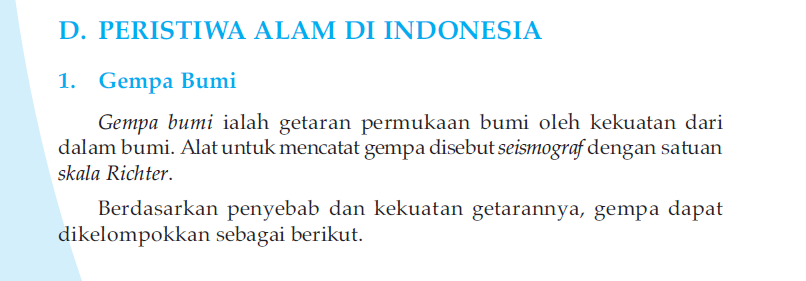 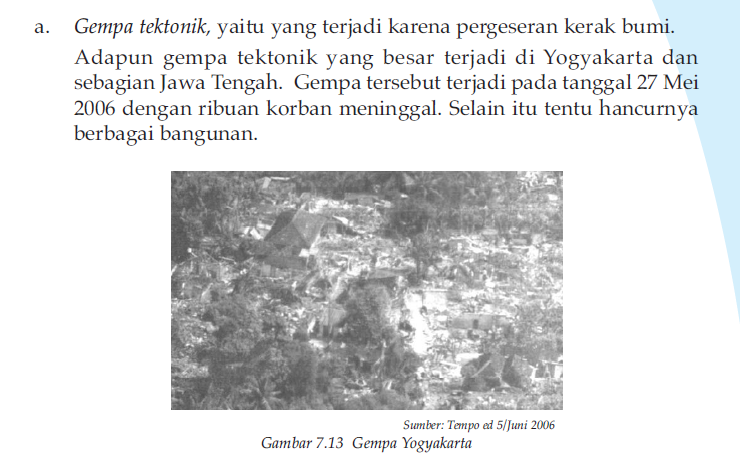 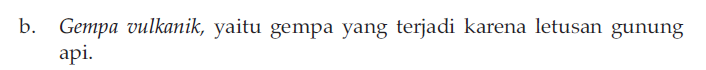 Lampiran 2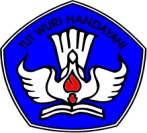 RENCANA PELAKSANAAN PEMBELAJARAN SIKLUS I PERTEMUAN IISatuan Pendidikan		: SD Negeri 1 PangkajeneMata Pelajaran		: IPA Kelas/Semester		: V (Lima) / II (Dua)Materi Pembelajaran		: Peristiwa AlamAlokasi Waktu		: 2 x 35 Menit (1 x Pertemuan)Standar KompetensiMemahami perubahan yang terjadi di alam dan hubungannya dengan penggunaan sumber daya alamKompetensi DasarMengindifikasi peristiwa alam yang terjadi di indonesia dan dampaknya bagi makhluk hidup dan lingkunganIndikatorKognitif ProdukMenjelaskan tanda tanda akan terjadinya gunung meletusMenjelaskan pengertian magma dan lapili ProsesMengidentifikasi akibat yang di timbulkan gunung meletusAfektif Karakter Jujur, siswa jujur dalam mengerjakan tugas yang diberikanTanggung jawab, siswa bertanggung jawab atas penyelesaian tugasnyaHati- hati, siswa berhati- hati dalam mengerjakan tugasnyaTeliti, siswa teliti saat mengerjakan tugas yang diberikanKeterampilan Sosial Bertanya, siswa aktif bertanya tentang perintah yang diberikanMenyumbang ide atau berpendapat, siswa memberikan pendapatnya saat proses pembelajaran dilaksanakanMenjadi pendengar yang baik, siswa mendengar guru saat materi dibawakanBerkomunikasi, siswa aktif dalam melakukan Tanya jawab di dalam kelasPsikomotorikMengaplikasikan sikap apa yang di lakukan jika terjadi Gunung meletusTujuan Pembelajaran KognitifProduk Siswa dapat Menjelaskan tanda tanda akan terjadinya gunung meletusSiswa dapat Menjelaskan pengertian magma dan lapili ProsesSiswa dapat Mengidentifikasi akibat yang di timbulkan gunung meletusAfektif KarakterSiswa dapat bertanggung jawab, berhati- hati dan teliti dalam menyelesaikan tugasKeterampilan SosialSiswa dapat menyumbangkan ide atau pendapat dan bertanya pada saat pembelajaran berlangsungPsikomotorikSiswa dapat Mengaplikasikan sikap apa yang di lakukan jika terjadi Gunung meletusMateri AjarPeristiwa Alam Pendekatan  dan Metode PembelajaranPendekatan  PembelajaranPendekatan KonstruktivismeModel PembelajaranCeramah bervariasiDiskusiPemberian tugas Sumber/ Media PembelajaranSumber PembelajaranKurikulum Tingkat Satuan PendidikanA. Suyinto dkk. 2009. IPA Ilmu Pengetahuan Alam Kelas 5 SD. Bogor : YudistiraMedia Pembelajaran Alat PeragaGambarProsese Belajar Mengajar atau Skenario PembelajaranA.  Pendahuluan (10 Menit)Mengorganisasi siswa untuk belajarBerdoa bersamaMengabsen siswaGuru melakukan apersepsi tentang materi yang akan dipelajari.Menyampaikan judul  dan tujuan pembelajaran yang akan dicapaiB.  Inti (50 Menit)Guru membentuk Siswa Kedalam 10 kelompok secara HetrogenKemudian guru melaksanakan eksplorasi, pada tahap ini siswa mengungkapkan dugaan  sementara terhadap  tanda tanda akan terjadinya gunung meletus, pengertian magma dan lapili, mengidentifikasi akibat yang di timbulkan serta sikap yang akan di lakukan apa bila gunung meletus terjadi di daerah tempat tinggalnya. Kemudian siswa menggali menyelidiki dan menemukan sendiri  tanda tanda akan terjadinya gunung meletus, pengertian magma dan lapili, mengidentifikasi akibat yang di timbulkan serta sikap yang akan di lakukan apa bila gunung meletus terjadi di daerah tempat tinggalnya  sebagai jawaban dari dugaan sementara  yang  dikemukakan  pada tahap sebelumnya. Siswa berdiskusi  dan  menjelasan  tanda tanda akan terjadinya gunung meletus, pengertian magma dan lapili, mengidentifikasi akibat yang di timbulkan serta sikap yang akan di lakukan apa bila gunung meletus terjadi di daerah tempat tinggalnya,  pada tahap  ini siswa mengkomunikasikan hasil penyelidikan dan tamuannya, pada tahap ini pula guru menjadi fasilitator dalam menampung dan membantu siswa membuat kesepakatan kelas, yaitu setuju atau tidak dengan pendapat kelompok  lain  serta memotifasi  siswa mengungkapkan  alasan  dari kesepakatan tersebut melalui kegiatan tanya jawab Guru mengembangan dan  siswa mengaplikasikan,  pada tahap  ini guru memberikan  penekanan  terhadap  tanda tanda akan terjadinya gunung meletus, pengertian magma dan lapili, mengidentifikasi akibat yang di timbulkan serta sikap yang akan di lakukan apa bila gunung meletus terjadi di daerah tempat tinggalnya,  kamudian siswa membuat kesimpulan melalui bimbingan guru dan menerapkan pemahaman konseptual  yang  telah  diperoleh melalui pembelajaran saat itu melalui pengerjaan tugas.Penutup (10 Menit)Penyampaian pesan- pesan moralDoa penutupBentuk PenilaianProsedur Penilaian.Penilaian Proses, menggunakan LKS dan penilaian hasil menggunakan tes akhir siklusJenis PenilaianTertulis KinerjaDaftar PustakaA. Suyinto dkk. 2009. IPA Ilmu Pengetahuan Alam Kelas 5 SD. Bogor : YudistiraSidrap,           Mei  2013Mengetahui,Guru Kelas V				   		       	PenelitiAswan,S.Pd.SD		  	      	       		Widha NuraisyahNIP. -						       	 	NIM. 094 704 198Mengesahkan, Kepala SD Negeri 1 PangkajeneGunawan,S.Pd.SD        		NIP. 19610817 198203 1 019LEMBAR KEGIATAN SISWA(LKS)Mata Pelajaran		: Ilmu Pengetahuan Alam (IPA)Kelas/Semester	: V/ II ( Dua )Hari/Tanggal		: Selasa 14 Mei 2013Alokasi Waktu		:Nama Kelompok	:Anggota Kelompok	:	1.____________________2.____________________3.____________________4.____________________5.____________________Diskusikan dan Isilah Kolom dibawah ini berdasarkan pengamatan yang kalian lihat yang diperagakan oleh Guru Kesimpulan: ________________________________________________________________________________________________________________________________________BUKU/BACAAN SISWAMata Pelajaran	: Ilmu Pengetahuan AlamKelas/Semester	: V/IIHari/Tanggal		: Selasa 14 Mei 2013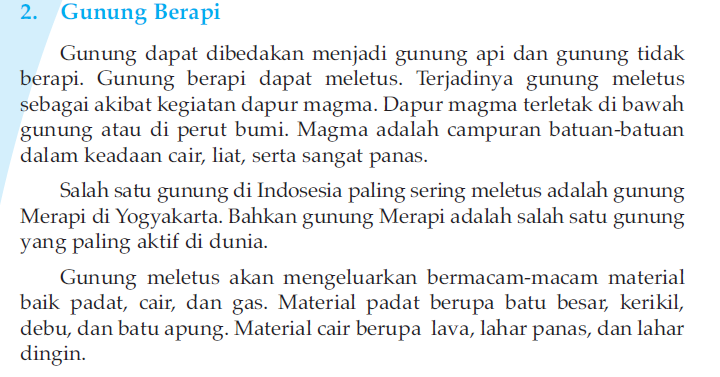 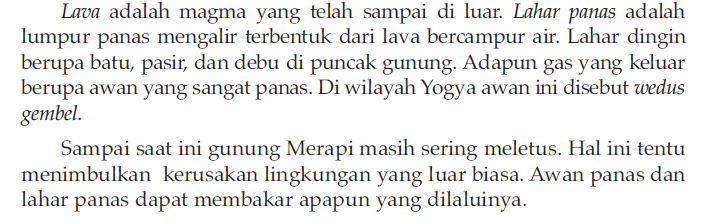 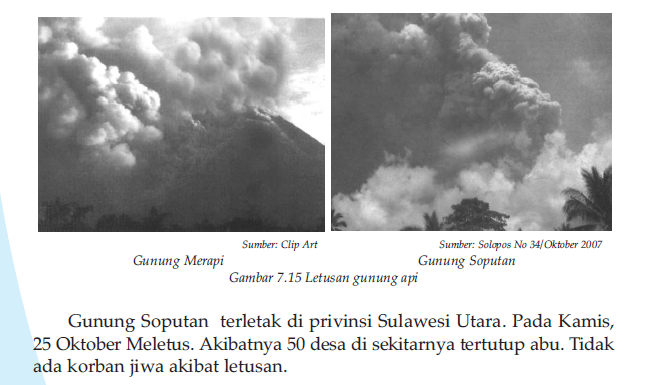 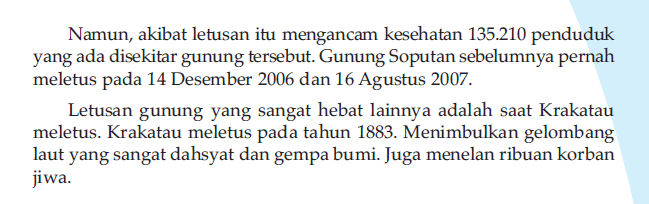 Lampiran 3RENCANA PELAKSANAAN PEMBELAJARAN SIKLUS II PERTEMUAN ISatuan Pendidikan	: SD Negeri 1 PangkajeneMata Pelajaran	: IPA Kelas/Semester	: V (Lima) / II (Dua)Materi Pembelajaran	: Peristiwa AlamAlokasi Waktu	: 2 x 35 Menit (1 x Pertemuan)Standar KompetensiMemahami perubahan yang terjadi di alam dan hubungannya dengan penggunaan sumber daya alamKompetensi DasarMengindifikasi peristiwa alam yang terjadi di indonesia dan dampaknya bagi makhluk hidup dan lingkunganIndikatorKognitif ProdukMenjelaskan akibat yang di timbulkan oleh banjirProsesMengidentifikasi Penyebab banjirAfektif Karakter Jujur, siswa jujur dalam mengerjakan tugas yang diberikanTanggung jawab, siswa bertanggung jawab atas penyelesaian tugasnyaHati- hati, siswa berhati- hati dalam mengerjakan tugasnyaTeliti, siswa teliti saat mengerjakan tugas yang diberikanKeterampilan SosialBertanya, siswa aktif bertanya tentang perintah yang diberikanMenyumbang ide atau berpendapat, siswa memberikan pendapatnya saat proses pembelajaran dilaksanakanMenjadi pendengar yang baik, siswa mendengar guru saat materi dibawakanBerkomunikasi, siswa aktif dalam melakukan Tanya jawab di dalam kelasPsikomotorikMengaplikasikan sikap yang dilakukan jika terjadi BanjirTujuan Pembelajaran KognitifProduk Siswa dapat Menjelaskan akibat yang di timbulkan oleh banjirProsesSiswa dapat Mengidentifikasi Penyebab banjirAfektif KarakterSiswa dapat bertanggung jawab, berhati- hati dan teliti dalam menyelesaikan tugasKeterampilan SosialSiswa dapat menyumbangkan ide atau pendapat dan bertanya pada saat pembelajaran berlangsungPsikomotorikSiswa dapat Mengaplikasikan sikap yang dilakukan jika terjadi BanjirMateri AjarPeristiwa Alam Pendekatan  dan Metode PembelajaranPendekatan  PembelajaranPendekatan KonstruktivismeModel PembelajaranCeramah bervariasiDiskusiPemberian tugasSumber/ Media PembelajaranSumber PembelajaranKurikulum Tingkat Satuan PendidikanA. Suyinto dkk. 2009. IPA Ilmu Pengetahuan Alam Kelas 5 SD. Bogor : YudistiraMedia Pembelajaran Alat PeragaGambarProsese Belajar Mengajar atau Skenario PembelajaranA.  Pendahuluan (10 Menit)Mengorganisasi siswa untuk belajarBerdoa bersamaMengabsen siswaMenyampaikan judul  dan tujuan pembelajaran yang akan dicapaiGuru melakukan apersepsi tentang materi yang akan dipelajari.B.  Inti (50 Menit)Guru membentuk Siswa Kedalam 10 kelompok secara HetrogenKemudian guru melaksanakan eksplorasi, pada tahap ini siswa mengungkapkan dugaan  sementara akibat yang di timbulkan oleh banjir, Mengidentifikasi Penyebab banjir serta mengaplikasikan sikap apa yang di lakukan jika terjadi banjir di daerahnya.  Kemudian siswa menggali menyelidiki dan menemukan sendiri  akibat yang di timbulkan oleh banjir, Mengidentifikasi Penyebab banjir serta mengaplikasikan sikap apa yang di lakukan jika terjadi banjir di daerahnya sebagai jawaban dari dugaan sementara  yang  dikemukakan  pada tahap sebelumnya. Siswa berdiskusi  dan  menjelasan  akibat yang di timbulkan oleh banjir, Mengidentifikasi Penyebab banjir serta mengaplikasikan sikap apa yang di lakukan jika terjadi banjir di daerahnya,  pada tahap  ini siswa mengkomunikasikan hasil penyelidikan dan tamuannya, pada tahap ini pula guru menjadi fasilitator dalam menampung dan membantu siswa membuat kesepakatan kelas, yaitu setuju atau tidak dengan pendapat kelompok  lain  serta memotifasi  siswa mengungkapkan  alasan  dari kesepakatan tersebut melalui kegiatan tanya jawab.Guru mengembangan dan  siswa mengaplikasikan,  pada tahap  ini guru memberikan  penekanan  terhadap  akibat yang di timbulkan oleh banjir, Mengidentifikasi Penyebab banjir serta mengaplikasikan sikap apa yang di lakukan jika terjadi banjir di daerahnya,  kamudian siswa membuat kesimpulan melalui bimbingan guru dan menerapkan pemahaman konseptual  yang  telah  diperoleh melalui pembelajaran saat itu melalui pengerjaan tugas.Penutup (10 Menit)Penyampaian pesan- pesan moralDoa penutupBentuk PenilaianProsedur Penilaian.Penilaian Proses, menggunakan LKS dan penilaian hasil menggunakan tes akhir siklusJenis Penilaian Tertulis KinerjaDaftar PustakaA. Suyinto dkk. 2009. IPA Ilmu Pengetahuan Alam Kelas 5 SD. Bogor : YudistiraSidrap,           Mei  2013Mengetahui,Guru Kelas V				   		       	PenelitiAswan,S.Pd.SD		  	      	       		Widha NuraisyahNIP. -						       		 NIM. 094 704 198Mengesahkan, Kepala SD Negeri 1 PangkajeneGunawan,S.Pd.SD        		NIP. 19610817 198203 1 019LEMBAR KEGIATAN SISWA(LKS)Mata Pelajaran		: Ilmu Pengetahuan Alam (IPA)Kelas/Semester	: V/ II ( Dua )Hari/Tanggal		: Selasa 21 Mai 2013Alokasi Waktu		:Nama Kelompok	:Nama Anggota Kelompok : 	1._____________________2._____________________3._____________________4._____________________5._____________________Diskusikan dan Isilah Kolom dibawah ini berdasarkan pengamatan yang kalian lihat yang diperagakan oleh Guru Kesimpulan: ____________________________________________________________________________________________________________________________________BUKU/BACAAN SISWAMata Pelajaran	: Ilmu Pengetahuan AlamKelas/Semester	: V/IIHari/Tanggal		: Selasa, 21 Mai 2013BANJIR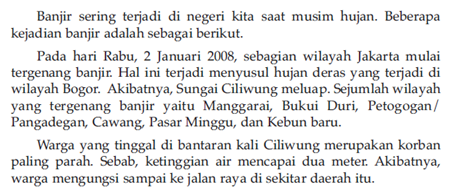 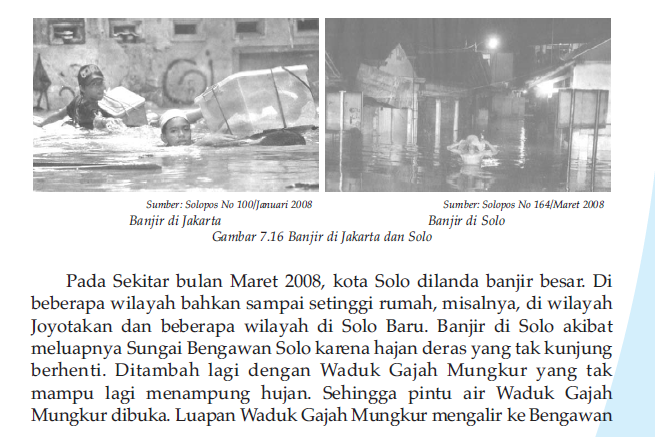 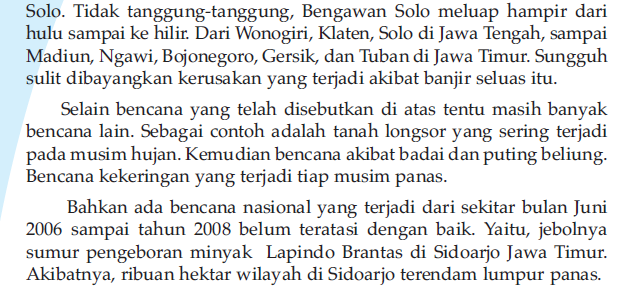 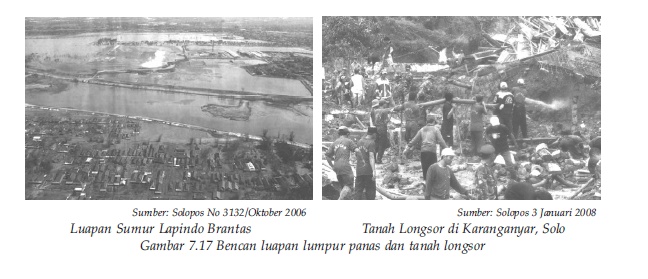 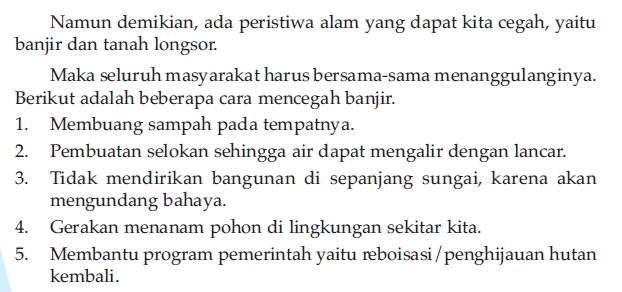 Lampiran 4RENCANA PELAKSANAAN PEMBELAJARAN SIKLUS II PERTEMUAN IISatuan Pendidikan	: SD Negeri 1 PangkajeneMata Pelajaran	: IPA Kelas/Semester	: V (Lima) / II (Dua)Materi Pembelajaran	: Peristiwa AlamAlokasi Waktu	: 2 x 35 Menit (1 x Pertemuan)Standar KompetensiMemahami perubahan yang terjadi di alam dan hubungannya dengan penggunaan sumber daya alamKompetensi DasarMengindifikasi peristiwa alam yang terjadi di indonesia dan dampaknya bagi makhluk hidup dan lingkunganIndikatorA. Kognitif 1. ProdukMenjelaskan pengertian Tsunami dan angin putig beliungProsesMengidentifikasi akibat yang di timbulkan Tsunami dan angin puting beliungAfektif Karakter Jujur, siswa jujur dalam mengerjakan tugas yang diberikanTanggung jawab, siswa bertanggung jawab atas penyelesaian tugasnyaHati- hati, siswa berhati- hati dalam mengerjakan tugasnyaTeliti, siswa teliti saat mengerjakan tugas yang diberikanKeterampilan SosialBertanya, siswa aktif bertanya tentang perintah yang diberikanMenyumbang ide atau berpendapat, siswa memberikan pendapatnya saat proses pembelajaran dilaksanakanMenjadi pendengar yang baik, siswa mendengar guru saat materi dibawakanBerkomunikasi, siswa aktif dalam melakukan Tanya jawab di dalam kelasPsikomotorikMengaplikasikan sikap yang di lakukan jika terjadi Tsunami dan angin puting beliungTujuan Pembelajaran KognitifProduk Siswa dapat Menjelaskan pengertian Tsunami dan angin putig beliungSiswa dapat Menjelaskan pengertian angin putig beliungProsesSiswa dapat mengidentifikasi akibat yang di timbulkan TsunamiSiswa dapat mengidentifikasi akibat yang di timbulkan angin putig beliungAfektif KarakterSiswa dapat bertanggung jawab, berhati- hati dan teliti dalam menyelesaikan tugasKeterampilan SosialSiswa dapat menyumbangkan ide atau pendapat dan bertanya pada saat pembelajaran berlangsung.PsikomotorikSiswa dapat Mengaplikasikan sikap yang di lakukan jika terjadi Tsunami dan angin puting beliung.Materi AjarPeristiwa Alam Pendekatan  dan Metode PembelajaranPendekatan  PembelajaranPendekatan KonstruktivismeModel PembelajaranCeramah bervariasiDiskusiPemberian tugasSumber/ Media PembelajaranSumber PembelajaranKurikulum Tingkat Satuan PendidikanA. Suyinto dkk. 2009. IPA Ilmu Pengetahuan Alam Kelas 5 SD. Bogor : YudistiraMedia Pembelajaran Alat PeragaGambarProses Belajar Mengajar atau Skenario PembelajaranA.  Pendahuluan (10 Menit)Mengorganisasi siswa untuk belajarBerdoa bersamaMengabsen siswaMenyampaikan judul  dan tujuan pembelajaran yang akan dicapaiGuru melakukan apersepsi tentang materi yang akan dipelajari.B.  Inti (50 Menit)Guru membentuk Siswa Kedalam 10 kelompok secara HetrogenKemudian guru melaksanakan eksplorasi, pada tahap ini siswa mengungkapkan dugaan  sementara terhadap  pengertian Tsunami, pengertian angin puting, mengidentifikasi akibat yang di timbulkan Tsunami, mengidentifikasi akibat yang di timbulkan angin puting beliung dan megaplikasikan tindakan apa yang dilakukan ketika tsunami dan angin puting beliung.  Kemudian siswa menggali menyelidiki dan menemukan sendiri  pengertian Tsunami, pengertian angin puting, mengidentifikasi akibat yang di timbulkan Tsunami, mengidentifikasi akibat yang di timbulkan angin puting beliung dan megaplikasikan tindakan apa yang dilakukan ketika tsunami dan angin puting beliung  sebagai jawaban dari dugaan sementara  yang  dikemukakan  pada tahap sebelumnya. Siswa berdiskusi  dan  menjelasan  pengertian Tsunami, pengertian angin puting, mengidentifikasi akibat yang di timbulkan Tsunami, mengidentifikasi akibat yang di timbulkan angin puting beliung dan megaplikasikan tindakan apa yang dilakukan ketika tsunami dan angin puting beliung,  pada tahap  ini siswa mengkomunikasikan hasil penyelidikan dan tamuannya, pada tahap ini pula guru menjadi fasilitator dalam menampung dan membantu siswa membuat kesepakatan kelas, yaitu setuju atau tidak dengan pendapat kelompok  lain  serta memotifasi  siswa mengungkapkan  alasan  dari kesepakatan tersebut melalui kegiatan tanya jawab.Guru mengembangan dan  siswa mengaplikasikan,  pada tahap  ini guru memberikan  penekanan  terhadap  pengertian Tsunami, pengertian angin puting, mengidentifikasi akibat yang di timbulkan Tsunami, mengidentifikasi akibat yang di timbulkan angin puting beliung dan megaplikasikan tindakan apa yang dilakukan ketika tsunami dan angin puting beliung, kamudian siswa membuat kesimpulan melalui bimbingan guru dan menerapkan pemahaman konseptual  yang  telah  diperoleh melalui pembelajaran saat itu melalui pengerjaan tugas.Penutup (10 Menit)Penyampaian pesan- pesan moralDoa penutupBentuk PenilaianProsedur Penilaian.Penilaian Proses, menggunakan LKS dan penilaian hasil menggunakan tes akhir siklusJenis Penilaian Tertulis KinerjaDaftar PustakaA. Suyinto dkk. 2009. IPA Ilmu Pengetahuan Alam Kelas 5 SD. Bogor : YudistiraSidrap,           Mei  2013Mengetahui,Guru Kelas V				   		       	PenelitiAswan,S.Pd.SD		  	      	       		Widha NuraisyahNIP. -						       	       	NIM. 094 704 198Mengesahkan, Kepala SD Negeri 1 PangkajeneGunawan,S.Pd.SD        		NIP. 19610817 198203 1 019             LEMBAR KEGIATAN SISWA(LKS)Mata Pelajaran		: Ilmu Pengetahuan Alam (IPA)Kelas/Semester	: V/ II ( Dua )Hari/Tanggal		: Senin 27 Mai 2013Alokasi Waktu		:Nama Kelompok	:Nama Anggota Kelompok : 	1._____________________2._____________________3._____________________4._____________________5._____________________.Diskusikan dan Isilah Kolom dibawah ini berdasarkan pengamatan yang kalian lihat yang diperagakan oleh Guru Kesimpulan: ________________________________________________________________________________________________________________________________________Kesimpulan: ________________________________________________________________________________________________________________________________________BUKU/BACAAN SISWAMata Pelajaran	: Ilmu Pengetahuan AlamKelas/Semester	: V/IIHari/Tanggal		: Senin 27 Mai 2013TSUNAMI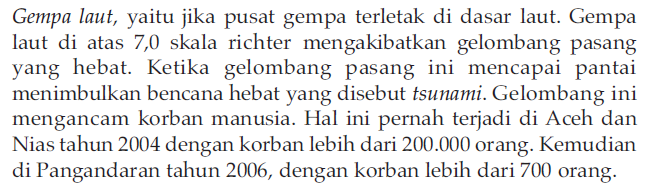 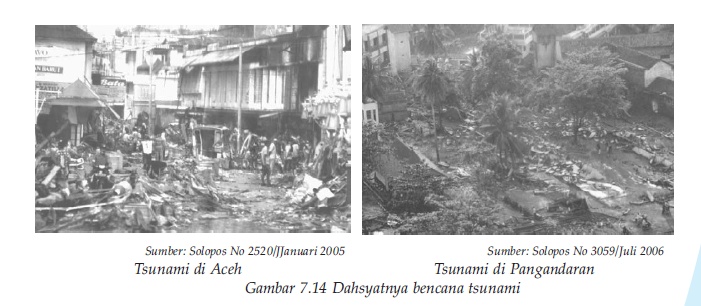 ANGIN PUTING BELIUNG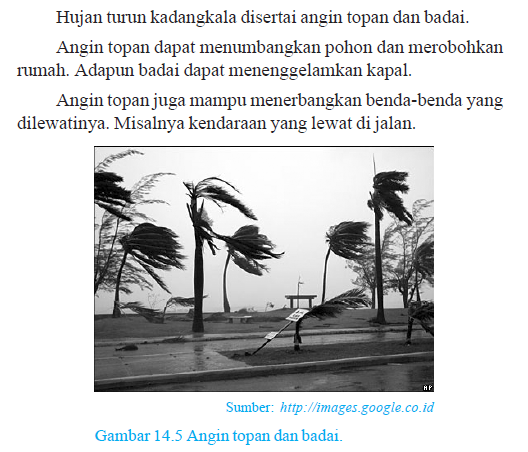 Lampiran 5LEMBAR SOAL TES HASIL BELAJARSIKLUS INama Siswa 		: Kelas			:Kerjakan dengan kemampuan anak- anakku sendiri. Ingat harus percaya diriBerilah tanda silang (X) untuk jawaban yang benar di bawah ini :Getara yang terjadi di permukaan bumi di sebut.........Gempa Bumi				c. TsunamiBanjir					d. Tanah LongsorGempa Bumi yang disebabkan oleh letusan gunung merapi di sebut.......Gempa Vulkanik			c. RuntuhanGempak Tektonik			d. SusulanGempa Tektonik adalah gempa yang di sebabkan oleh......Penebangan Pohon			c. Pergesaran Lempeng bumiLetusaan Gunung Merapi		d. Pengggerusan pantaiBerikut ini akibat yang timbulkan gempa bumi, kecuali........Rumah rubuh				c. Banyak Kubang airJalan retak				d. Korban jiwaSkala richter merupakan satuan untuk mengukur............Kedalaman banjir			c. Panas bumiKecepatan angin			d. Kekuatan gempaKeuntungan dari adanya gunung meletus adalah.........Pemandangannya indah		c. Sawah menjadi rusakTanah menjadi subur			d. Curah hujan meningkatCairan yang sangat panas yang keluar dari perut bumi pada waktu gunung berapi meletus disebut.......Batu					c. LavaMagma/ Lahar				d. pasirBeberapa tanda yang timbul sebelum gunung api meletus, kecuali......Suara gemuruh dari dalam tanah  	Keringnya sumber mata airKesuburan tanah meningkatNaiknya suhu di sekitar kawahGunung yang masih aktif dapat menghasilkan barang barang tambang. Salah contohnya adalah........Batu					c. JagungKayu					d. Ikan  Kerikil yang dimuntahkan ketika gunung merapi meletus di sebut.............Lava					c. LapiliPasir					d. KayuKunci Jawaban Tes Akhir Siklus IA. Gempa BumiA. Gempa VulkanikC. Pergesaran Lempeng bumiC. Banyak Kubang airD. Kekuatan gempaB. Tanah menjadi suburB. Magma/ Lahar	C. Kesuburan tanah meningkatA. BatuC. LapilLampiran 6RUBRIK/PENSKORAN TES HASIL BELAJARSIKLUS IRUBRIK/PENSKORAN TES SIKLUS IKeterangan:        Skor indikator yang dicapai  Persentase pelaksanaan =   		   		            x 100%         Skor maksimal indikatorLampiran 7LEMBAR SOAL TES HASIL BELAJARSIKLUS IINama Siswa 		: Kelas			:   Kerjakan dengan kemampuan anak- anakku sendiri.    Ingat harus percaya diri Berilah tanda silang (X) untuk jawaban yang benar di bawah ini :Tindakan yang benar untuk mencegah banjir yaitu.........Membuang sampah di sungai			Menebangi pohon pohon yang tidak bergunaMendirikan bangunan di tepi sungai	Melakukan reboisasiBerikut ini yang bukan menjadi penyebab banjir adalah .......Pengundulan hutan		c. Ladang berpindahTerasering			d. Pembuangan limbah ke sungaiBerikut adalah cara mencegah banjir, kecuali......Membersihkan saluran air	c. ReboisasiMenjaga Kebesihan Sungai	d. Menebang Pohon pohonCurah hujan yang sangat tinggi dapat menyebabkan........Banjir				c. Gunung meletusGempa Bumi			d. TsunamiBerikut ini akibat yang di timbulkan banjir kecuali............Rumah penduduk terendam	c. Kesulitan mencari airBangunan rubuh			d. Sawah menjadi suburAngin kencang yang memutar disebut angin.........Angin laut			c. Angin daratAngin Puting beliung		d. Angin sepoy sepoyKata yang berasal dari bahasa Jepang yang berarti gelombang pelabuhan adalah.......Banjir bandang			c. Gempa BumiTsunami			d. BanjirTinggi dan kecepatan gelombang tsunami adalah......30 meter dan 1.000 km/jam	c. 30 meter dan 100 km/jam 30 meter dan 2.000 km/jam	d. 30 meter dan 500 km/jam Berikut ini yang tidak termasuk peristiwa alam adalah.............Banjir				c. Pesawat jatuhGunung meletus		d. Gempa BumiCiri angin puting beliung di bawah ini adalah.......Keringnya sumber sumber mata air	Naiknya suhu panas matahariTerdengar suaru gemuruh		Awan berputar dan berentuk corongKunci jawaban Tes Akhir Siklus IID. Melakukan reboisasiB. TeraseringD. Menebang Pohon pohonA. BanjirD. Sawah menjadi suburB. Angin Puting beliung	B. Tsunami A. 30 meter dan 1.000 km/jam	C. Pesawat jatuhD. Awan berputar dan berentuk corongLampiran 8RUBRIK/PENSKORAN TES  HASIL BELAJARSIKLUS II Keterangan:Skor indikator yang dicapai  Persentase pelaksanaan =   		   		            x 100%         	Skor maksimal indikator Lampiran 9HASIL OBSERVASI MENGAJAR GURUSIKLUS IPenerapan  Pendekatan konstruktivisme  pada  Mata Pelajaran Ipa untuk Meningkatkan Hasil Belajar Siswa Kelas VSD Negeri 1 Pangkajene Kabupaten SidrapMata Pelajaran	: Ilmu Pengetahuan Alam (IPA)Hari/Tanggal		: Senin , 13 Mei 2013Pertemuan		: I (Pertama)Petunjuk:  Amatilah pelaksanaan kegiatan belajar mengajar yang dilakukan guru dengan  memberi tanda ceklis (√) pada kolom yang tesedia sesuai dengan pengamatan anda  pada saat guru mengajar.Keterangan:B (Baik)	= 3C (Cukup)	= 2K (Kurang)	= 1        Skor indikator yang dicapai  Persentase pelaksanaan =   		   		            x 100%         Skor maksimal indikatoPersentase pelaksanaan =    X 100 = 58,33 %				Sidrap, 13 Mei 2013							Mengetahui,Observer 			Widha Nuraisyah.P			NIM : 094 704 198					Lampiran 10HASIL OBSERVASI MENGAJAR GURUSIKLUS IPenerapan  Pendekatan konstruktivisme  pada  Mata Pelajaran Ipa untuk Meningkatkan Hasil Belajar Siswa Kelas VSD Negeri 1 Pangkajene Kabupaten SidrapMata Pelajaran	: Ilmu Pengetahuan Alam (IPA)Hari/Tanggal		: Selasa , 14 Mei 2013Pertemuan		: II (Kedua)Petunjuk:  Amatilah pelaksanaan kegiatan belajar mengajar yang dilakukan guru dengan  memberi tanda ceklis (√) pada kolom yang tesedia sesuai dengan pengamatan anda  pada saat guru mengajar. Keterangan:B (Baik)	= 3C (Cukup)	= 2K (Kurang)	= 1        Skor indikator yang dicapai  Persentase pelaksanaan =   		   		            x 100%         Skor maksimal indikatorPersentase pelaksanaan =    X 100 % = 66,67 %Sidrap, 14 Mei 2013Observer 						Widha Nuraisyah.P	NIM : 094 704 198	Lampiran 11HASIL OBSERVASI MENGAJAR GURUSIKLUS IIPenerapan  Pendekatan konstruktivisme  pada  Mata Pelajaran Ipa untuk Meningkatkan Hasil Belajar Siswa Kelas VSD Negeri 1 Pangkajene Kabupaten SidrapMata Pelajaran	: Ilmu Pengetahuan Alam (IPA)Hari/Tanggal		: Selasa, 21 Mei 2013Pertemuan		: I (Pertama)Petunjuk:  Amatilah pelaksanaan kegiatan belajar mengajar yang dilakukan guru dengan  memberi tanda ceklis (√) pada kolom yang tesedia sesuai dengan pengamatan anda  pada saat guru mengajar. Keterangan:B (Baik)	= 3C (Cukup)	= 2K (Kurang)	= 1        Skor indikator yang dicapai  Persentase pelaksanaan =   		   		            x 100%         Skor maksimal indikatorPersentase pelaksanaan =    X 100 % = 83,33 %Sidrap, 21 Mei 2013							Mengetahui,Observer 						Widha Nuraisyah.P		NIM : 094 704 198	Lampiran 12HASIL OBSERVASI MENGAJAR GURUSIKLUS IIPenerapan  Pendekatan konstruktivisme  pada  Mata Pelajaran Ipa untuk Meningkatkan Hasil Belajar Siswa Kelas VSD Negeri 1 Pangkajene Kabupaten SidrapMata Pelajaran	: Ilmu Pengetahuan Alam (IPA)Hari/Tanggal		: Senin, 27 Mai 2013Pertemuan		: II (Kedua)Petunjuk:  Amatilah pelaksanaan kegiatan belajar mengajar yang dilakukan guru dengan  memberi tanda ceklis (√) pada kolom yang tesedia sesuai dengan pengamatan anda  pada saat guru mengajar. Keterangan:B (Baik)	= 3C (Cukup)	= 2K (Kurang)	= 1        Skor indikator yang dicapai  Persentase pelaksanaan =   		   		            x 100%         Skor maksimal indikatorPersentase pelaksanaan =    X 100 % = 91,67%Sidrap, 27 Mei 2013							Mengetahui,Observer 						Widha Nuraisyah.P		NIM : 094 704 198	Lampiran 13Rubrik Observasi Aktivitas Mengajar GuruGuru melaksanakan Apersepsi sesuai dengan yang ada di dalam RPPB	     : Jika Guru melaksanakan Apersepsi sesuai dengan yang ada di       dalam RPPC	     : Jika hanya sebagian besar Apersepsi yang di lakukan yang ada di 		       Dalam RPPK       	     : Jika sebagian kecil Apersepsi yang di lakukan yang ada di dalam       RPPGuru melaksankan eksplorasi dengan membimbing siswa membuat dugaan sementara serta menggali menyelidiki dan menemukan sendiri hasil eksplorasinyaB	: Jika Guru melaksankan eksplorasi dengan membimbing siswamembuat dugaan sementara serta menggali menyelidiki danmenemukan sendiri hasil eksplorasinya.C	: Jika Guru melaksankan eksplorasi tetapi kurang  membimbing siswamembuat dugaan sementara serta menggali menyelidiki dan menemukan sendiri hasil eksplorasinya.K	: Jika Guru melaksankan eksplorasi tetapi kurang  membimbing siswamembuat dugaan sementara serta menggali menyelidiki dan menemukan sendiri hasil eksplorasinya.Guru menjadi fasilitator dalam menampung hasil diskusi siswaB	: Jika Guru menjadi fasilitator dalam menampung hasil diskusi siswaC	: Jika Guru belum sepenuhnyamenjadi fasilitator dalam menampung  hasil diskusi siswa	K	: Jika Guru Tidak menjadi fasilitator dalam menampung hasil diskusi siswaGuru memberikan pengembangan dari hasil temuannya.B	: Jika Guru Tidak menjadi fasilitator dalam menampung hasil diskusi  SiswaC	: Jika Guru tidak sepenuhnya memberikan pengembangan dari hasil  temuannyaK	: Jika Guru Tidak memberikan pengembangan dari hasil temuannyaLampiran 14HASIL OBSERVASI BELAJAR SISWASIKLUS IPenerapan  Pendekatan konstruktivisme  pada  Mata Pelajaran Ipa untuk Meningkatkan Hasil Belajar Siswa Kelas VSD Negeri 1 Pangkajene Kabupaten SidrapMata Pelajaran	: Ilmu Pengetahuan AlamHari/ Tanggal		: Senin, 13 Mai 2013Pertemuan		: I (Pertama)Petunjuk: Amatilah pelaksanaan kegiatan belajar mengajar yang dilakukan murid dengan memberi tanda ceklis (√) pada kolom yang tesedia sesuai dengan pengamatan anda  pada saat murid mengikuti pelajaran berlangsung.Keterangan:B (Baik)	= 3C (Cukup)	= 2K (Kurang)	= 1        Skor indikator yang dicapai  Persentase pelaksanaan =  		   		         x 100%         Skor maksimal indikator Persentase pelaksanaan =    X 100 % = 50%Sidrap, 13 Mei 2013							Mengetahui,Observer 			Widha Nuraisyah.P		NIM : 094 704 198	Lampiran 15HASIL OBSERVASI BELAJAR SISWASIKLUS IPenerapan  Pendekatan konstruktivisme  pada  Mata Pelajaran Ipa untuk Meningkatkan Hasil Belajar Siswa Kelas VSD Negeri 1 Pangkajene Kabupaten SidrapMata Pelajaran	: Ilmu Pengetahuan AlamHari/ Tanggal		: Selasa, 14 Mai 2013Pertemuan		: II (Kedua)Petunjuk: Amatilah pelaksanaan kegiatan belajar mengajar yang dilakukan murid dengan memberi tanda ceklis (√) pada kolom yang tesedia sesuai dengan pengamatan anda  pada saat murid mengikuti pelajaran berlangsung.Keterangan:B (Baik)	= 3C (Cukup)	= 2K (Kurang)	= 1        Skor indikator yang dicapai  Persentase pelaksanaan =  		   		         x 100%         Skor maksimal indikatorPersentase pelaksanaan =    X 100 % = 58,33%Sidrap, 14 Mei 2013							Mengetahui,Observer 						Widha Nuraisyah.P		NIM : 094 704 198	Lampiran 16HASIL OBSERVASI BELAJAR SISWASIKLUS IIPenerapan  Pendekatan konstruktivisme  pada  Mata Pelajaran Ipa untuk Meningkatkan Hasil Belajar Siswa Kelas VSD Negeri 1 Pangkajene Kabupaten SidrapMata Pelajaran	: Ilmu Pengetahuan AlamHari/ Tanggal		: Selasa, 21 Mai 2013Pertemuan		: I (Pertama)Petunjuk: Amatilah pelaksanaan kegiatan belajar mengajar yang dilakukan murid dengan memberi tanda ceklis (√) pada kolom yang tesedia sesuai dengan pengamatan anda  pada saat murid mengikuti pelajaran berlangsung.Keterangan:B (Baik)	= 3C (Cukup)	= 2K (Kurang)	= 1        Skor indikator yang dicapai  Persentase pelaksanaan =  		   		         x 100%         Skor maksimal indikatorPersentase pelaksanaan =    X 100 % = 83,33%Sidrap, 21 Mei 2013							Mengetahui,Observer 						Widha Nuraisyah.P		NIM : 094 704 198	Lampiran 17HASIL OBSERVASI BELAJAR SISWASIKLUS IIPenerapan  Pendekatan konstruktivisme  pada  Mata Pelajaran Ipa untuk Meningkatkan Hasil Belajar Siswa Kelas VSD Negeri 1 Pangkajene Kabupaten SidrapMata Pelajaran	: Ilmu Pengetahuan AlamHari/ Tanggal		: Senin, 27 Mai 2013Pertemuan		: II (Kedua)Petunjuk: Amatilah pelaksanaan kegiatan belajar mengajar yang dilakukan murid dengan memberi tanda ceklis (√) pada kolom yang tesedia sesuai dengan pengamatan anda  pada saat murid mengikuti pelajaran berlangsung.Keterangan:B (Baik)	 = 3C (Cukup)	= 2K (Kurang)	= 1        Skor indikator yang dicapai  Persentase pelaksanaan =  		   		         x 100%         Skor maksimal indikatorPersentase pelaksanaan =    X 100 % = 91,67%Sidrap, 27 Mei 2013							Mengetahui,Observer 						Widha Nuraisyah.P		NIM : 094 704 198	Lampiran 18Rubrik Observasi Aktivitas Belajar SiswaSiswa mendengarkan dan memberikan respon balik tehadap Apersepsi yang di lakukan oleh GuruB	: Jika semua siswa mendengarkan dan memberikan respon balik tehadapApersepsi yang di lakukan oleh GuruC	: Jika sebagian besar siswa mendengarkan dan memberikan respon baliktehadap Apersepsi yang di lakukan oleh Guru mendengarkan Apersepsiyang di lakukan oleh Guru K		    : Jika sebagian kecil siswa mendengarkan dan memberikan respon baliktehadap Apersepsi yang di lakukan oleh GuruSiswa  mengikuti instruksi guru untuk melaksanakan eksplorasi yaitu dengan mengungkapkan dugaan  sementara serta menggali menyelidiki dan menemukan sendiri hasil eksplorasinya.B	: Jika semua siswa Siswa  mengikuti instruksi guru untuk melaksanakaneksplorasi yaitu dengan mengungkapkan dugaan  sementara sertamenggali menyelidiki dan menemukan sendiri hasil eksplorasinyaC	: Jika sebagian besar Siswa  mengikuti instruksi guru untuk melaksanakan	eksplorasi yaitu dengan mengungkapkan dugaan  sementara serta	menggali menyelidiki dan menemukan sendiri hasil eksplorasinyaK	: Jika sebagian kecil Siswa  mengikuti instruksi guru untuk	melaksanakan eksplorasi yaitu dengan mengungkapkan dugaan 	sementara serta menggali menyelidiki dan menemukan sendiri hasil	eksplorasinyaSiswa berdiskusi  dan  menjelasan hasil temuannya di depan kelasB  :  Jika semua Siswa Siswa berdiskusi  dan  menjelasan hasil temuannya didepan kelas  C	:  Jika sebagian besar Siswa berdiskusi  dan  menjelasan hasil temuannya didepan kelas  K	: Jika sebagian kecil Siswa berdiskusi  dan  menjelasan hasil temuannya didepan kelasSiswa dapat mengaplikasikan sikap yang di lakukan jika terjadi peristiwa alam B  :  Jika semua Siswa Siswa dapat mengaplikasikan sikap yang di lakukan jikaterjadi peristiwa alam	C  : Jika sebagian besar Siswa dapat mengaplikasikan sikap yang di lakukan		     jika terjadi peristiwa alamK  : Jika sebagian kecil Siswa dapat mengaplikasikan sikap yang di lakukan     jika terjadi peristiwa alamDATA HASIL TES BELAJAR SISWA SIKLUS IPenerapan  Pendekatan Konstruktivisme  pada  Mata Pelajaran IPA untuk Meningkatkan Hasil Belajar Siswa Kelas V SD Negeri 1 Pangkajene Kabupaten SidrapLampiran 20DATA HASIL TES BELAJAR SISWA SIKLUS I Penerapan  Pendekatan konstruktivisme  pada  Mata Pelajaran IPA untuk Meningkatkan Hasil Belajar Siswa Kelas VSD Negeri 1 Pangkajene Kabupaten SidrapData Deskripsi Frekuensi Nilai Tes Hasil Belajar Siswa Kelas VSD SD Negeri 1 Pangkajene Kabupaten SidrapSIKLUS I Data Deskripsi Ketuntasan Hasil Belajar Siswa Kelas V SD SD Negeri 1 Pangkajene Kabupaten SidrapSIKLUS I Lampiran 21DATA HASIL TES BELAJAR SISWA SIKLUS IIPenerapan  Pendekatan Konstruktivisme  pada  Mata Pelajaran IPA untuk Meningkatkan Hasil Belajar Siswa Kelas VSD Negeri 1 Pangkajene Kabupaten SidrapLampiran 22DATA HASIL TES BELAJAR SISWA SIKLUS II Penerapan  Pendekatan konstruktivisme  pada  Mata Pelajaran IPA untuk Meningkatkan Hasil Belajar Siswa Kelas VSD Negeri 1 Pangkajene Kabupaten SidrapData Deskripsi Frekuensi Nilai Tes Hasil Belajar Siswa Kelas VSD Negeri 1 Pangkajene Kabupaten SidrapSIKLUS II Data Deskripsi Ketuntasan Hasil Belajar Siswa Kelas V SD Negeri Minasa Upa Kecamatan Rappocini Kota MakassarSIKLUS II Lampiran 23REKAPITULASI HASIL BELAJAR SIKLUS I DAN SIKLUS IIPenerapan  Pendekatan Konstruktivisme  pada  Mata Pelajaran IPA untuk Meningkatkan Hasil Belajar Siswa Kelas VSD Negeri 1 Pangkajene Kabupaten SidrapLampiran 24DOKUMENTASI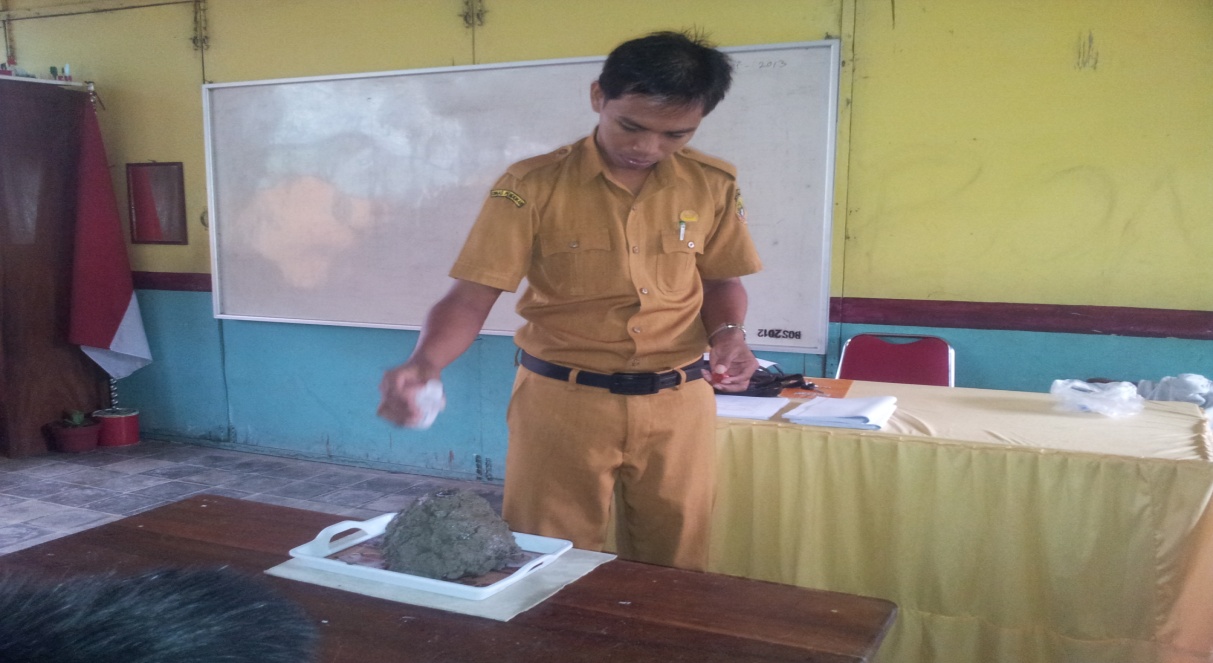 Guru menjelaskan proses terjadinya gunung meletusDiskusi kelompok hanya berdasarkan jenis kelaminSiswa berdiskusi dengan teman kelompoknya bukan secara hetrogen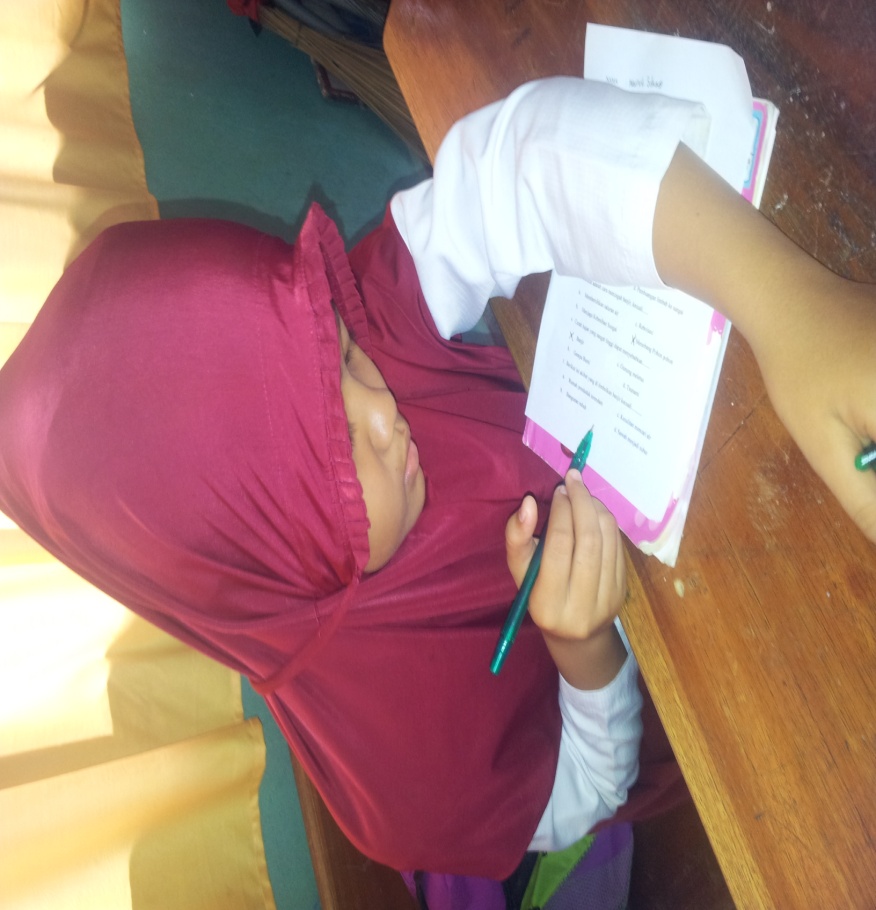  			 Siswa Mengerjakan test Test Sikulus 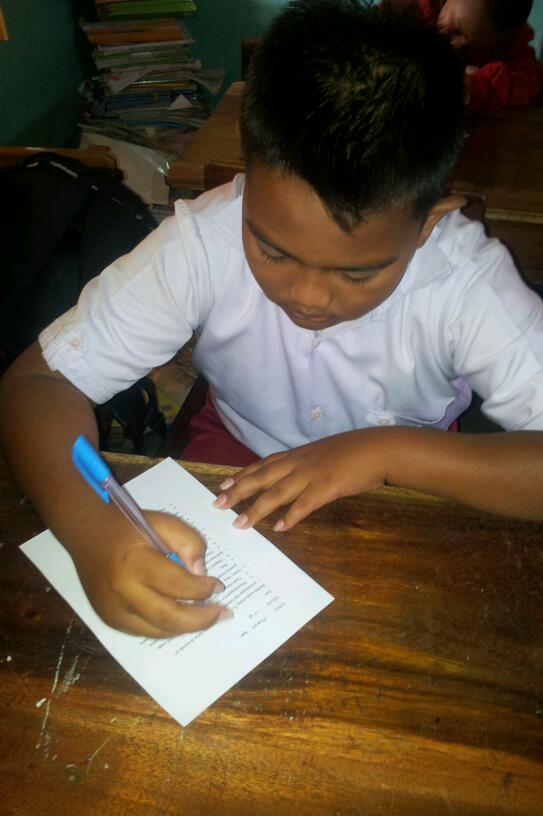 RIWAYAT HIDUP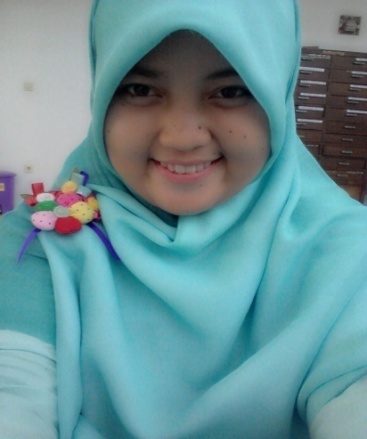 Widha Nuraisyah, lahir di Pinrang pada tanggal 06 November 1990, Anak pertama dari tiga bersaudara, dari pasangan Bapak H. Parman. SE dengan Ibu Hj. Karmila. Penulis mulai memasuki jenjang Taman Kanak-Kanak pada tahun 1995 di TK Bayangkari Pangkajene Kabupaten Sidrap dan  tamat pada  tahun 1996. Pada tahun 1996  melanjutkan pendidikan di Sekolah Dasar Instruksi Presiden Mangga tiga Makassar dan  tamat tahun 2002. Kemudian pada tahun 2002 penulis melanjutkan pendidikan di SMP Negeri 12 Makassar dan tamat pada tahun 2005. Pada tahun 2005 penulis melanjutkan pendidikan di SMA Negeri 5 Makassar dan tamat pada tahun 2008 dan pada tahun 2009 penulis melanjutkan pendidikan di Universitas Negeri Makassar (UNM), Fakultas Ilmu Pendidikan , Jurusan Pendidikan Guru Sekolah Dasar (PGSD), program Strata 1 (S1) bertempat di UPP PGSD Tidung FIP UNM dan berganti menjadi UPP PGSD Makassar Fakultas Ilmu Pendidikan Universitas Negeri Makassar.                 Tingkat Penguasaan                       Kategori                                   86 – 100                               Sangat baik                                           71 – 85                                      Baik                                                 56 – 70                                    Cukup                                               41 – 55                                    Kurang                                                 0 –  40                                Sangat kurang             Tarif keberhasilan                                    Kualifikasi      90%-100%                                            Sangat Baik       80%-89%                                                     Baik      65%-79%                                                   Cukup      55%-64%                                                   Kurang        0%-54%                                               Sangat kurangNilaiKategoriJumlah MuridPersentase (%)86 – 100Sangat Baik (SB)-  -71 – 85Baik (B)24 %56 – 70Cukup (C)3468%41 – 55Kurang (K)1020%0 – 40Sangat Kurang (SK)48%JumlahJumlah50100 %NilaiKategoriFrekuensiPersentase (%)70 – 100Tuntas2448 %0 – 69Tidak Tuntas2652 % JumlahJumlah50100 %NilaiKategoriJumlah MuridPersentase (%)86 – 100Sangat Baik (SB)1020 %71 – 85Baik (B)1224 %56 – 70Cukup (C)2448 %41 – 55Kurang (K)36 %0 – 40Sangat Kurang (SK)12 %JumlahJumlah50100 %NilaiKategoriFrekuensiPersentase (%)70 – 100Tuntas4488 %0 – 69Tidak Tuntas 6 12 % Akibat yang di timbulkan gempa bumi1.2.3.4.5.Tanda tanda Gunung MeletusAkibat Yang ditimbulkan1.2.3.4.5.1.2.3.4.5.Penyebab BanjirAkibat Banjir1.2.3.4.5.1.2.3.4.5.Akibat TsunamiAkibat Angin Puting beliung1.2.3.1.2.3.SoalAspek yang dinilaiSkorNilai1Jika jawaban benarJika jawaban salah1012Jika jawaban benarJika jawaban salah1013Jika jawaban benarJika jawaban salah      1014Jika jawaban benarJika jawaban salah      1015Jika jawaban benarJika jawaban salah1016Jika jawaban benarJika jawaban salah1017Jika jawaban benarJika jawaban salah1018Jika jawaban benarJika jawaban salah1019Jika jawaban benarJika jawaban salah10110Jika jawaban benarJika jawaban salah101JumlahJumlahJumlah10SoalAspek yang dinilaiSkorNilai1Jika jawaban benarJika jawaban salah1012Jika jawaban benarJika jawaban salah1013Jika jawaban benarJika jawaban salah      1014Jika jawaban benarJika jawaban salah      1015Jika jawaban benarJika jawaban salah1016Jika jawaban benarJika jawaban salah1017Jika jawaban benarJika jawaban salah1018Jika jawaban benarJika jawaban salah1019Jika jawaban benarJika jawaban salah10110Jika jawaban benarJika jawaban salah101JumlahJumlahJumlah10NoAktivitas Guru Yang DiamatiPenilaianPenilaianPenilaianNoAktivitas Guru Yang DiamatiBCK1Guru melaksanakan Apersepsi sesuai dengan yang ada di dalam RPP2Guru melaksankan eksplorasi dengan membimbing siswa membuat dugaan sementara serta menggali menyelidiki dan menemukan sendiri hasil eksplorasinya3Guru menjadi fasilitator dalam menampung hasil diskusi siswa4Guru memberikan pengembangan dari hasil temuannyaSkor maksimal indikatorSkor maksimal indikator121212Skor maksimal yang dicapaiSkor maksimal yang dicapai777Persentase pelaksanaannyaPersentase pelaksanaannya58,33 %58,33 %58,33 %NoAktivitas Guru Yang DiamatiPenilaianPenilaianPenilaianNoAktivitas Guru Yang DiamatiBCK1Guru melaksanakan Apersepsi sesuai dengan yang ada di dalam RPP2Guru melaksankan eksplorasi dengan membimbing siswa membuat dugaan sementara serta menggali menyelidiki dan menemukan sendiri hasil eksplorasinya3Guru menjadi fasilitator dalam menampung hasil diskusi siswa4Guru memberikan pengembangan dari hasil temuannyaSkor maksimal indikatorSkor maksimal indikator121212Skor maksimal yang dicapaiSkor maksimal yang dicapai888Persentase pelaksanaannyaPersentase pelaksanaannya66,67 %66,67 %66,67 %NoAktivitas Guru Yang DiamatiPenilaianPenilaianPenilaianNoAktivitas Guru Yang DiamatiBCK1Guru melaksanakan Apersepsi sesuai dengan yang ada di dalam RPP2Guru melaksankan eksplorasi dengan membimbing siswa membuat dugaan sementara serta menggali menyelidiki dan menemukan sendiri hasil eksplorasinya3Guru menjadi fasilitator dalam menampung hasil diskusi siswa4Guru memberikan pengembangan dari hasil temuannyaSkor maksimal indikatorSkor maksimal indikator121212Skor maksimal yang dicapaiSkor maksimal yang dicapai101010Persentase pelaksanaannyaPersentase pelaksanaannya83,33 %83,33 %83,33 %NoAktivitas Guru Yang DiamatiPenilaianPenilaianPenilaianNoAktivitas Guru Yang DiamatiBCK1Guru melaksanakan Apersepsi sesuai dengan yang ada di dalam RPP2Guru melaksankan eksplorasi dengan membimbing siswa membuat dugaan sementara serta menggali menyelidiki dan menemukan sendiri hasil eksplorasinya3Guru menjadi fasilitator dalam menampung hasil diskusi siswa4Guru memberikan pengembangan dari hasil temuannyaSkor maksimal indikatorSkor maksimal indikator121212Skor maksimal yang dicapaiSkor maksimal yang dicapai111111Persentase pelaksanaannyaPersentase pelaksanaannya91,67 %91,67 %91,67 %NoAktivitas Siswa Yang DiamatiPenilaianPenilaianPenilaianNoAktivitas Siswa Yang DiamatiBCK1Siswa mendengarkan dan memberikan respon balik tehadap Apersepsi yang di lakukan oleh Guru2Siswa  mengikuti instruksi guru untuk melaksanakan eksplorasi yaitu dengan mengungkapkan dugaan  sementara serta menggali menyelidiki dan menemukan sendiri hasil eksplorasinya3Siswa berdiskusi  dan  menjelasan hasil temuannya di depan kelas4Siswa dapat mengaplikasikan sikap yang di lakukan jika terjadi peristiwa alamSkor maksimal indikatorSkor maksimal indikator121212Skor maksimal yang dicapaiSkor maksimal yang dicapai666Persentase pelaksanaannyaPersentase pelaksanaannya50 %50 %50 %NoAktivitas Siswa Yang DiamatiPenilaianPenilaianPenilaianNoAktivitas Siswa Yang DiamatiBCK1Siswa mendengarkan dan memberikan respon balik tehadap Apersepsi yang di lakukan oleh Guru2Siswa  mengikuti instruksi guru untuk melaksanakan eksplorasi yaitu dengan mengungkapkan dugaan  sementara serta menggali menyelidiki dan menemukan sendiri hasil eksplorasinya3Siswa berdiskusi  dan  menjelasan hasil temuannya di depan kelas4Siswa dapat mengaplikasikan sikap yang di lakukan jika terjadi peristiwa alamSkor maksimal indikatorSkor maksimal indikator121212Skor maksimal yang dicapaiSkor maksimal yang dicapai777Persentase pelaksanaannyaPersentase pelaksanaannya58,33 %58,33 %58,33 %NoAktivitas Siswa Yang DiamatiPenilaianPenilaianPenilaianNoAktivitas Siswa Yang DiamatiBCK1Siswa mendengarkan dan memberikan respon balik tehadap Apersepsi yang di lakukan oleh Guru2Siswa  mengikuti instruksi guru untuk melaksanakan eksplorasi yaitu dengan mengungkapkan dugaan  sementara serta menggali menyelidiki dan menemukan sendiri hasil eksplorasinya3Siswa berdiskusi  dan  menjelasan hasil temuannya di depan kelas4Siswa dapat mengaplikasikan sikap yang di lakukan jika terjadi peristiwa alamSkor maksimal indikatorSkor maksimal indikator121212Skor maksimal yang dicapaiSkor maksimal yang dicapai101010Persentase pelaksanaannyaPersentase pelaksanaannya83,33 %83,33 %83,33 %NoAktivitas Siswa Yang DiamatiPenilaianPenilaianPenilaianNoAktivitas Siswa Yang DiamatiBCK1Siswa mendengarkan dan memberikan respon balik tehadap Apersepsi yang di lakukan oleh Guru2Siswa  mengikuti instruksi guru untuk melaksanakan eksplorasi yaitu dengan mengungkapkan dugaan  sementara serta menggali menyelidiki dan menemukan sendiri hasil eksplorasinya3Siswa berdiskusi  dan  menjelasan hasil temuannya di depan kelas4Siswa dapat mengaplikasikan sikap yang di lakukan jika terjadi peristiwa alamSkor maksimal indikatorSkor maksimal indikator121212Skor maksimal yang dicapaiSkor maksimal yang dicapai111111Persentase pelaksanaannyaPersentase pelaksanaannya91,67 %91,67 %91,67 %NoNama SiswaNomor SoalNomor SoalNomor SoalNomor SoalNomor SoalNomor SoalNomor SoalNomor SoalNomor SoalNomor SoalJumlah skorNilaiKeteranganNoNama Siswa12345678910Jumlah skorNilaiKeterangan1.Asraf1101011010660Tidak Tuntas2.A. Resa1110010100550Tidak Tuntas3.Ahmadyani0111001111770Tuntas4.Anugrah Pratama1011011011770Tuntas5.Arsal Amin.P1110110100660Tidak Tuntas6.Muh. Zulkifli0011010010440Tidak Tuntas7.Muh. Eko.S1110111100770Tuntas8.Muh. Taufik1000111011660Tidak Tuntas9.Muh. Fajrin0011010111660Tidak Tuntas10.Muh. Nurfiqrah1111011110880Tuntas1.Muh. Ihsan0111101111880Tuntas12.Muh. Zulfikar1110111100770Tuntas13.Muh. Nurman0010111011660Tuntas14.Isdar Sapar1100100101550Tidak Tuntas15.Syamsul Bahri0100010000220Tidak Tuntas16.Suardi0110111110770Tuntas17.Zulfikar Rahman1110111100770Tuntas18.Laitung0111001010550Tidak Tuntas19.Muh. Noval0111011010660Tidak Tuntas20.Deny Rahmat1110110110770Tuntas21.Ahmad Fausi1001101100550Tidak Tuntas22.Muh. Dirga1000100000220Tidak Tuntas23.Arif Ramadhan0011100000330Tidak Tuntas24.Anugrah Aulia1101001011660Tidak Tuntas25.A. Nurul Arifin1001011001550Tidak Tuntas26.Citra Yuliati1001111110770Tuntas27.Dian Faradillah0111011110770Tuntas28.Dian Eka Utami1011101100660Tidak Tuntas29.Dwi Putri. R1101110000550Tidak Tuntas30.Dewi Sri. H1010110001550Tidak Tuntas31.Eka Anugrah1101110000550Tidak Tuntas32.Fausia1100110111770Tuntas33.Maulidya1010111100660Tidak Tuntas34.Nur Annisa0111011100660Tidak Tuntas35.Hasmina1110000111660Tidak Tuntas36.Nurul Ramadhani1011110011770Tuntas37.Nurul Hikmah1110001111770Tuntas38.Nurul Jihad1011110000550Tidak Tuntas39.Nur Afisah0111111000660Tidak Tuntas40.Tri Marlin1010101100550Tidak Tuntas41.Winarti1111100011770Tuntas42.Yuliana1010111110770Tuntas43.Satriani1010111110770Tuntas44.ST. Munawarah1111100011770Tuntas45.Nadya azzahrah0011110111770Tuntas46.Tresya Pratiwi1111100011770Tuntas47.Nurul Waqiah1111100011770Tuntas48.A. Nurul Sakinah1111100011770Tuntas49.Nurakilah1010111110770Tuntas50.Muftina Riska0011110111770TuntasJumlahJumlahJumlahJumlahJumlahJumlahJumlahJumlahJumlahJumlahJumlahJumlahJumlah303024 Siswa TuntasRata-rata kelas =   Rata-rata kelas =   Rata-rata kelas =   Rata-rata kelas =   Rata-rata kelas =   Rata-rata kelas =   Rata-rata kelas =   Rata-rata kelas =   Rata-rata kelas =   Rata-rata kelas =   Rata-rata kelas =   Rata-rata kelas =   Rata-rata kelas =   60,0624 Siswa TuntasKetuntasan belajar = [Ketuntasan belajar = [Ketuntasan belajar = [Ketuntasan belajar = [Ketuntasan belajar = [Ketuntasan belajar = [Ketuntasan belajar = [Ketuntasan belajar = [Ketuntasan belajar = [Ketuntasan belajar = [Ketuntasan belajar = [Ketuntasan belajar = [Ketuntasan belajar = [48%26 Siswa Tidak TuntasKetidaktuntasan belajar = Ketidaktuntasan belajar = Ketidaktuntasan belajar = Ketidaktuntasan belajar = Ketidaktuntasan belajar = Ketidaktuntasan belajar = Ketidaktuntasan belajar = Ketidaktuntasan belajar = Ketidaktuntasan belajar = Ketidaktuntasan belajar = Ketidaktuntasan belajar = Ketidaktuntasan belajar = Ketidaktuntasan belajar = 52%26 Siswa Tidak TuntasNilaiKategoriJumlah SiswaPersentase (%)86 – 100Sangat Baik (SB)-  -71 – 85Baik (B)24 %56 – 70Cukup (C)3468%41 – 55Kurang (K)1020%0 – 40Sangat Kurang (SK)48%JumlahJumlah50100 %NilaiKategoriFrekuensiPersentase (%)70 – 100Tuntas2448 %0 – 69Tidak Tuntas2652 % JumlahJumlah50100 %NoNama SiswaNomor SoalNomor SoalNomor SoalNomor SoalNomor SoalNomor SoalNomor SoalNomor SoalNomor SoalNomor SoalJumlah skorNilaiKeteranganNoNama Siswa12345678910Jumlah skorNilaiKeterangan1.Asraf1111111010880Tuntas2.A. Resa1111110100770 Tuntas3.Ahmadyani0111111111990Tuntas4.Anugrah P1111011111990Tuntas5.Arsal Amin.P1111110110880Tuntas6.Muh. Zulkifli0011011011660Tidak Tuntas7.Muh. Eko.S1111111100880Tuntas8.Muh. Taufik1011111011880Tuntas9.Muh. Fajrin0011110111770Tuntas10.Muh. Nurfiqrah1111011110880Tuntas11.Muh. Ihsan0111101111880Tuntas12.Muh. Zulfikar1110111100770Tuntas13.Muh. Nurman0011111011770Tuntas14.Isdar Sapar1100101111770Tuntas15.Syamsul Bahri0101111000550Tidak Tuntas16.Suardi0110111110770Tuntas17.Zulfikar R111111111110100Tuntas18.Laitung0111011011770Tuntas19.Muh. Noval0111111011880Tuntas20.Deny Rahmat1110110110770Tuntas21.Ahmad Fausi1111101100770Tuntas22.Muh. Dirga1001101000440Tidak Tuntas23.Arif Ramadhan0111111010770Tuntas24.Anugrah Aulia1101101011770Tuntas25.A. Nurul Arifin1111111001880Tuntas26.Citra Yuliati1001111110770Tuntas27.Dian Faradillah111111111110100Tuntas28.Dian Eka Utami1001111110770Tuntas29.Dwi Putri. R0111111010770Tuntas30.Dewi Sri. H1111111001880Tuntas31.Eka Anugrah0101111100560Tidak Tuntas32.Fausia1111111001880Tuntas33.Maulidya0101111000550Tidak Tuntas34.Nur Annisa1111111001880Tuntas35.Hasmina1110001111770Tuntas36.Nurul R0111111111990Tuntas37.Nurul Hikmah1110001111770Tuntas38.Nurul Jihad1111111001880Tuntas39.Nur Afisah0111111111990Tuntas40.Tri Marlin1010101100550Tidak Tuntas41.Winarti0111111111990Tuntas42.Yuliana1010111110770Tuntas43.Satriani0111111111990Tuntas44.ST. Munawarah111111111110100Tuntas45.Nadya azzahrah0011110111770Tuntas46.Tresya Pratiwi1111100011770Tuntas47.Nurul Waqiah1111100011770Tuntas48.A.Nurul Sakinah1111100011770Tuntas49.Nurakilah1010111110770Tuntas50.Muftina Riska0011110111770TuntasJumlahJumlahJumlahJumlahJumlahJumlahJumlahJumlahJumlahJumlahJumlahJumlahJumlah372044 Siswa TuntasRata-rata kelas =   Rata-rata kelas =   Rata-rata kelas =   Rata-rata kelas =   Rata-rata kelas =   Rata-rata kelas =   Rata-rata kelas =   Rata-rata kelas =   Rata-rata kelas =   Rata-rata kelas =   Rata-rata kelas =   Rata-rata kelas =   Rata-rata kelas =   74,0444 Siswa TuntasKetuntasan belajar = [Ketuntasan belajar = [Ketuntasan belajar = [Ketuntasan belajar = [Ketuntasan belajar = [Ketuntasan belajar = [Ketuntasan belajar = [Ketuntasan belajar = [Ketuntasan belajar = [Ketuntasan belajar = [Ketuntasan belajar = [Ketuntasan belajar = [Ketuntasan belajar = [88%6 Siswa Tidak TuntasKetidaktuntasan belajar = Ketidaktuntasan belajar = Ketidaktuntasan belajar = Ketidaktuntasan belajar = Ketidaktuntasan belajar = Ketidaktuntasan belajar = Ketidaktuntasan belajar = Ketidaktuntasan belajar = Ketidaktuntasan belajar = Ketidaktuntasan belajar = Ketidaktuntasan belajar = Ketidaktuntasan belajar = Ketidaktuntasan belajar = 12%6 Siswa Tidak TuntasNilaiKategoriJumlah SiswaPersentase (%)86 – 100Sangat Baik (SB)1020 %71 – 85Baik (B)1224 %56 – 70Cukup (C)2448 7%41 – 55Kurang (K)36 %0 – 40Sangat Kurang (SK)12 %JumlahJumlah50100 %NilaiKategoriFrekuensiPersentase (%)70 – 100Tuntas4488 %0 – 69Tidak Tuntas 6 12 % NoNama SiswaNilai SiswaNilai SiswaNilai SiswaNilai SiswaNilai SiswaNilai SiswaNilai SiswaNoNama SiswaSiklus ISiklus ISiklus IIHasil Hasil KeteranganKeterangan1.Asraf6080807070TuntasTuntas2.A. Resa5070706060Tidak TuntasTidak Tuntas3.Ahmadyani7090908080TuntasTuntas4.Anugrah P7090908080TuntasTuntas5.Arsal Amin.P6080807070TuntasTuntas6.Muh. Zulkifli4060605050Tidak TuntasTidak Tuntas7.Muh. Eko.S7080807575TuntasTuntas8.Muh. Taufik6080807070TuntasTuntas9.Muh. Fajrin6070706565Tidak TuntasTidak Tuntas10.Muh. Nurfiqrah8080808080TuntasTuntas11.Muh. Ihsan8080808080TuntasTuntas12.Muh. Zulfikar7070707070TuntasTuntas13.Muh. Nurman6070706565Tidak TuntasTidak Tuntas14.Isdar Sapar5070706060Tidak TuntasTidak Tuntas15.Syamsul Bahri2050503535Tidak TuntasTidak Tuntas16.Suardi7070707070TuntasTuntas17.Zulfikar R701001008585TuntasTuntas18.Laitung5070706060Tidak TuntasTidak Tuntas19.Muh. Noval6080807070TuntasTuntas20.Deny Rahmat7070707070TuntasTuntas21.Ahmad Fausi5070706060Tidak TuntasTidak Tuntas22.Muh. Dirga2040403030Tidak TuntasTidak Tuntas23.Arif Ramadhan3070705050Tidak TuntasTidak Tuntas24.Anugrah Aulia6070706565Tidak TuntasTidak Tuntas25.A. Nurul Arifin5080806565Tidak TuntasTidak Tuntas26.Citra Yuliati7070707070TuntasTuntas27.Dian Faradillah701001008585TuntasTuntas28.Dian Eka Utami6070706565Tidak TuntasTidak Tuntas29.Dwi Putri. R5070706060Tidak TuntasTidak Tuntas30.Dewi Sri. H5080806565Tidak TuntasTidak Tuntas31.Eka Anugrah5060605555Tidak TuntasTidak Tuntas32.Fausia70808070TuntasTuntas33.Maulidya60505055Tidak TuntasTidak Tuntas34.Nur Annisa60808070Tidak TuntasTidak Tuntas35.Hasmina60707065Tidak TuntasTidak Tuntas36.Nurul R70909080TuntasTuntas37.Nurul Hikmah70707070TuntasTuntas38.Nurul Jihad50808065Tidak TuntasTidak Tuntas39.Nur Afisah60909075TuntasTuntas40.Tri Marlin50505050TuntasTuntas41.Winarti70909080TuntasTuntas42.Yuliana70707070TuntasTuntas43.Satriani70909080Tidak TuntasTidak Tuntas44.ST. Munawarah7010010085TuntasTuntas45.Nadya azzahrah70707070TuntasTuntas46.Tresya Pratiwi70707070TuntasTuntas47.Nurul Waqiah70707070TuntasTuntas48.A.Nurul Sakinah70707070TuntasTuntas49.Nurakilah70707070TuntasTuntas50.Muftina Riska70707070TuntasTuntas